H. CONGRESO DEL ESTADOP R E S E N T E.-La Comisión de Programación, Presupuesto y Hacienda Pública, con fundamento en lo dispuesto por los artículos 64 fracciones II y VIII de la Constitución Política del Estado de Chihuahua, 87, 88 y 111 de la Ley Orgánica, 80 y 81 del Reglamento Interior y de Prácticas Parlamentarias, ambos del Poder Legislativo del Estado de Chihuahua, somete a la consideración del Pleno el presente Dictamen, elaborado conforme a los siguientes:A N T E C E D E N T E SI.- Con fecha 30 de noviembre del año en curso, se tuvieron por recibidas en esta Soberanía, las Iniciativas de Ley de Ingresos para el Ejercicio Fiscal de 2022, presentadas por los HH. Ayuntamientos de los Municipios de Ahumada, Aldama, Allende, Aquiles Serdán, Ascensión, Bachíniva, Balleza, Batopilas de Manuel Gómez Morín, Bocoyna, Buenaventura, Camargo, Carichí, Casas Grandes, Coronado, Coyame del Sotol, Cuauhtémoc, Cusihuiriachi, Chínipas, Delicias, Dr. Belisario Domínguez, El Tule, Galeana, Gómez Farías, Gran Morelos, Guadalupe, Guadalupe y Calvo, Guachochi, Guazapares, Guerrero, Hidalgo del Parral, Huejotitán, Ignacio Zaragoza, Janos, Jiménez, Juárez, Julimes, La Cruz, López, Madera, Maguarichi, Manuel Benavides, Matachí, Matamoros, Meoqui, Morelos, Moris, Namiquipa, Nonoava, Nuevo Casas Grandes, Ocampo, Ojinaga, Praxedis G. Guerrero, Riva Palacio, Rosales, Rosario, San Francisco de Borja, San Francisco de Conchos, San Francisco del Oro, Santa Bárbara, Santa Isabel, Saucillo, Temósachic, Urique, Uruachi y Valle de Zaragoza.Ahora bien, en cuanto a la aprobación por parte de los Ayuntamientos, se anexaron a dichos proyectos, las certificaciones de los acuerdos tomados y las actas correspondientes, en relación con lo dispuesto por el Artículo 28, fracción XII, del Código Municipal para el Estado de Chihuahua.II.- La Presidencia del H. Congreso del Estado, en uso de las facultades que le confiere el artículo 75, fracción XIII, de la Ley Orgánica del Poder Legislativo, tuvo a bien turnar a esta Comisión de Programación, Presupuesto y Hacienda Pública, las Iniciativas de mérito, a efecto de proceder al estudio, análisis y elaboración del Dictamen correspondiente.III.- Las Iniciativas se sustentan en sus respectivos Acuerdos de Ayuntamiento, en los términos de los artículos 115, fracción IV, párrafos tercero y cuarto de la Constitución Política de los Estados Unidos Mexicanos; 132 de la Constitución Política del Estado; y 28, fracción XII del Código Municipal para el Estado de Chihuahua, remitiendo, para tal efecto, su anteproyecto de Ley de Ingresos para el Ejercicio Fiscal 2022.Por otro lado, la demás documentación e información financiera adjuntas, forman parte  integral de cada una de las Iniciativas referidas; así como los anexos previstos por la Ley de Disciplina Financiera de las Entidades Federativas y los Municipios, elaborados con base en los formatos emitidos por el Consejo Nacional de Armonización Contable (CONAC).IV.- En vista de lo anterior, quienes integramos la Comisión de Programación, Presupuesto y Hacienda Pública, después de entrar al estudio y análisis de las Iniciativas de mérito, formulamos las siguientes:  C O N S I D E R A C I O N E SI.- El H. Congreso del Estado, a través de esta Comisión de Dictamen Legislativo, es competente para conocer y resolver sobre las Iniciativas de antecedentes.II.- En cuanto al marco jurídico de los multicitados proyectos, cabe reiterar que estos encuentran sustento en el Artículo 115, fracción IV, de la Constitución Política de los Estados Unidos Mexicanos, estableciéndose, entre otros aspectos, que los municipios administrarán libremente su hacienda pública, la cual se formará de los rendimientos de los bienes que les pertenezcan, así como de las contribuciones y otros ingresos que se establezcan a su favor; y en ese mismo sentido, conforme a lo dispuesto por el artículo 132 de la Constitución Política del Estado de Chihuahua. Considérese ahora que, corresponde al Congreso del Estado, según lo dispuesto por el artículo 64, fracción VIII, de la Constitución Local, aprobar las Leyes de Ingresos de los Municipios, a más tardar el día 15 de diciembre.Por su parte, el artículo 122 del Código Municipal para el Estado de Chihuahua, dispone que ningún ingreso podrá recaudarse por los Municipios si no se encuentra previsto en la Ley de Ingresos o en alguna disposición especial aprobada por el Congreso del Estado, salvo los provenientes de aquellos créditos cuya retención o cobro les sean encomendados por el Estado o la Federación. Además, en el artículo 28, fracción XIII, del citado ordenamiento municipal, se establece que los Ayuntamientos aprobarán sus Presupuestos de Egresos de acuerdo con los ingresos que hubiere autorizado la Legislatura Local, aplicando, en su caso, lo dispuesto por la Ley de Presupuesto de Egresos, Contabilidad Gubernamental y Gasto Público del Estado.III.- Cabe señalar que, con la reforma al artículo 132, fracción IV, de la Constitución Política del Estado, y al expedirse la Ley de Coordinación Fiscal del Estado de Chihuahua y sus Municipios, se precisaron y establecieron los mecanismos institucionales en materia de distribución de participaciones federales y locales a municipios, otorgando certidumbre, transparencia y equidad en la asignación y distribución de las mismas; así mismo, el incentivar el esfuerzo recaudatorio, atendiendo a principios resarcitorios. Otro aspecto a destacar, es lo relativo al 20% de los ingresos del Estado por concepto de impuestos estatales no destinados a un fin específico, porcentaje por el que se integrará el Fondo para el Desarrollo Socioeconómico Municipal (FODESEM), conforme a lo dispuesto por la Ley de Coordinación Fiscal del Estado de Chihuahua y sus Municipios; dichos recursos se establecen como aportaciones del Estado que se transfieren a los Municipios, condicionando su gasto a la consecución y cumplimiento del objetivo de impulsar el desarrollo socioeconómico municipal. Por otro lado, tales recursos tendrán como destino específico programas y proyectos municipales que generen beneficios socioeconómicos netos para el desarrollo municipal, destacándose en su aplicación la finalidad de reducir la pobreza extrema; este fondo se determinará anualmente en el Presupuesto de Egresos del Estado y se enterará mensualmente en los doce meses del año por partes iguales a los Municipios por conducto de la Secretaría de Hacienda.Ahora bien, el objetivo de atender principalmente a los incentivos recaudatorios y principios resarcitorios en la distribución de las participaciones federales a municipios, así como el cumplir con lo que dispone el artículo 6° de la Ley de Coordinación Fiscal, es vincular a los Municipios en el esfuerzo conjunto que conviene hagan con el Estado, para tratar de mejorar sus coeficientes de participaciones en los principales Fondos de Participaciones Federales, cuyas variables en las fórmulas de distribución consideran los impuestos y derechos locales, incluyendo el Impuesto Predial y los derechos de agua; así, por ejemplo, los Fondos General de Participaciones, de Fiscalización y Recaudación, y de Fomento Municipal. IV.- Por lo que se refiere a la Ley de Coordinación Fiscal del Estado de Chihuahua y sus Municipios, esta dispone que los Municipios deberán mantener en suspenso los impuestos estatales y municipales que se establecen en los anexos del Convenio de Adhesión al Sistema Nacional de Coordinación Fiscal; de igual forma, no mantendrán los derechos que se fijan en la propia Ley de Coordinación Fiscal, debiendo cumplir con todas las disposiciones que se contienen en el Convenio de Adhesión y en sus anexos, como partes integrantes del mismo.V.- Se observa en la mayoría de las propuestas que, los Ayuntamientos del Estado, conforme a sus facultades, determinaron establecer en sus respectivas tarifas de derechos, costos en materia de recuperación de los materiales utilizados en la reproducción, envío y/o certificación de documentos, que si bien, permiten el acceso a la información y además se desprende que las condiciones estructurales y de equipamiento, así como, sus características geográficas y socioeconómicas, en cada uno de los Municipios del Estado, son muy diferentes y particulares entre sí; esta Comisión Legislativa, encuentra oportuno realizar una homologación en estas tarifas en los proyectos respectivos, tomando una base objetiva y razonable de los insumos utilizados conforme a la legislación federal y estatal aplicable en la materia.VI.- En particular, los recursos que reciben los Municipios por concepto de participaciones, aportaciones, convenios, incentivos derivados de la colaboración fiscal y fondos distintos de aportaciones, se definen como: Participaciones. Son los ingresos que se derivan de la adhesión al Sistema Nacional de Coordinación Fiscal, así como las que correspondan a sistemas estatales de coordinación fiscal, determinados por las leyes correspondientes. Aportaciones. Son los ingresos previstos en la Ley de Coordinación Fiscal, cuyo gasto está condicionado a la consecución y cumplimiento de los objetivos que para cada tipo de aportación establece la legislación aplicable en la materia. Convenios. Son los ingresos derivados de convenios de coordinación, colaboración, reasignación o descentralización según corresponda, los cuales se acuerdan entre la Federación, las Entidades Federativas y/o los Municipios. Incentivos Derivados de la Colaboración Fiscal. Son los ingresos derivados del ejercicio de facultades delegadas por la Federación mediante la celebración de convenios de colaboración administrativa en materia fiscal; que comprenden las funciones de recaudación, fiscalización y administración de ingresos federales y por las que a cambio reciben incentivos económicos que implican la retribución de su colaboración.VII.- Ahora bien, las proyecciones que corresponderán a cada Municipio, por concepto de Participaciones y Aportaciones 2022, tienen como sustento la distribución proyectada tanto en el Proyecto de Presupuesto de Egresos del Estado de Chihuahua, como en el Presupuesto de Egresos de la Federación, ambos ordenamientos para el Ejercicio Fiscal 2022, resultando los siguientes montos:Lo anterior, a efecto de considerar los probables ingresos por concepto de Participaciones y Aportaciones que de ingresos federales y estatales habrán de recibir los Municipios, de acuerdo a los coeficientes de distribución o porcentajes atribuidos a cada uno, en los términos de las leyes federales y locales que las establezcan y resulten de aplicar los procedimientos de distribución a que se refiere el Capítulo I “De las Participaciones de los Estados, Municipios y Distrito Federal en Ingresos Federales”, de la Ley de Coordinación Fiscal y el Título Cuarto “Del Sistema Estatal de Participaciones y Fondos de Aportaciones, Capítulo I, “Del Sistema Estatal de Participaciones”, de la Ley de Coordinación Fiscal del Estado de Chihuahua y sus Municipios.Por lo anterior, se observa para el ejercicio fiscal 2022, respecto de 2021, lo siguiente:Ahora bien, cabe precisar que también resulta aplicable lo correspondiente a las participaciones derivadas de lo recaudado del Impuesto Especial sobre Producción y Servicios, en materia de Cerveza, Bebidas Alcohólicas y Tabacos Labrados, en los términos de la Ley de Coordinación Fiscal. De la misma forma, se participa a los municipios de las cuotas de gasolina y diésel, del Impuesto sobre Tenencia o Uso de Vehículos y de los Fondos de Fiscalización y Recaudación y de Fomento Municipal.Por lo que se refiere a los ingresos por concepto de la Recaudación Federal Participable, destinado aquellos Municipios colindantes con fronteras, podrán percibir los incentivos a que se refiere la fracción I del artículo 2o.-A de la Ley de Coordinación Fiscal, siendo necesario que para tal efecto participen con el Estado en la suscripción del Anexo correspondiente al Convenio de Colaboración Administrativa con la Federación, relativo a la vigilancia y control de la tenencia o estancia ilegal en territorio nacional de mercancías de procedencia extranjera; tales son los casos, de los Municipios de Ascensión, Juárez y Ojinaga, respectivamente.Respecto del Fondo de ISR Municipal, en los términos del artículo 3-B de la Ley de Coordinación Fiscal, se participará de la recaudación que se obtenga del impuesto sobre la renta que efectivamente se entere a la Federación, correspondiente al salario del personal que preste o desempeñe un servicio personal subordinado en el municipio, así como en sus respectivos organismos autónomos y entidades paramunicipales, siempre que el salario sea efectivamente pagado con cargo a sus participaciones u otros ingresos locales. VIII.- Por concepto de Ingresos Locales o Propios, esta Comisión de Dictamen Legislativo, verificó la proporción en que fueron realizadas las proyecciones para el ejercicio fiscal 2022; identificándose las siguientes estimaciones anuales:De lo anterior, se observa una variación porcentual para el ejercicio fiscal 2022, respecto de 2021, de 24.44%.Ahora bien, en cuanto a las tarifas de derechos que se expidan para el cobro de los servicios que presten los municipios, no deberán incluir los conceptos excluidos por el artículo 10-A de la Ley de Coordinación Fiscal, en tanto el Estado permanezca coordinado en materia de derechos con la Federación; por ello, es importante precisar que, el municipio que cobre con cualquier carácter y en forma coercitiva alguno de los derechos limitados en el citado ordenamiento, se le suspenderá la ministración de los recursos que le correspondan del Fondo para el Desarrollo Socioeconómico Municipal, al que se refiere el artículo 38 de la Ley de Coordinación Fiscal del Estado de Chihuahua y sus Municipios, hasta en tanto se ajuste a los términos del mismo.IX.- Finalmente, en los términos de los artículos 115, fracción IV, inciso c) último párrafo de la Constitución Política de los Estados Unidos Mexicanos; 132 de la Constitución Política del Estado de Chihuahua; y 28, fracción XII del Código Municipal para el Estado de Chihuahua; así mismo, considerando lo proyectado en el Presupuesto de Egresos de la Federación, el Proyecto de Ley de Ingresos del Estado de Chihuahua y en los proyectos de Leyes de Ingresos Municipales, todos para el Ejercicio Fiscal 2022, es así como, resultan los montos estimados anuales que, en ingresos percibirán los 67 Municipios de la Entidad, siendo los siguientes:X.- Por tanto, considerando el marco normativo referido en párrafos anteriores, se presenta el dictamen relativo a las Leyes de Ingresos para los Municipios enlistados en su proemio, mismas que tendrán vigencia del primero de enero al treinta y uno de diciembre del año 2022. XI.- Para la propuesta del proyecto, se tomaron los siguientes: CRITERIOS GENERALESA).- En lo concerniente a las tasas aplicables al Impuesto Sobre Espectáculos Públicos, se consideró substancialmente la propuesta presentada por los Ayuntamientos, en consideración al absoluto conocimiento que estos tienen sobre las condiciones y comportamientos respecto del tratamiento respectivo de este impuesto. Sin embargo, se observó, en todo momento, que las tasas propuestas en cumplimiento del artículo 133 del Código Municipal para el Estado de Chihuahua, estuvieran acorde a los parámetros previstos en el artículo 132 del precitado ordenamiento. B).- Para la aprobación de la tarifa de derechos que habrán de cobrar los Municipios mencionados, por los servicios que prestan, se respetó tanto el catálogo de conceptos propuesto, como la forma y cobro de los mismos, ya sea en porcentaje de la unidad de medida y actualización, o bien, expresado en pesos, según lo haya planteado cada municipio en particular; caso contrario, se descartaron aquellos conceptos que, por su naturaleza, no corresponden a la competencia municipal.C).- Se continúa estableciendo, dentro de los ingresos que recaudarán los Municipios, el que se refiere a la Tasa Adicional para los Impuestos Predial y Sobre Traslación de Dominio de Bienes Inmuebles, la cual se cobrará con una sobre tasa del 4% aplicable al monto que deberá enterar el contribuyente por dichos impuestos.La tasa adicional se pagará en la misma forma y términos en que deban pagarse los impuestos mencionados, sin embargo, se precisa, en atención a lo resuelto por la Suprema Corte de Justicia de la Nación en las Acciones de Inconstitucionalidad 27/2021 y 30/2021, que el recurso de estos impuestos, se destinará al sostenimiento de la Universidad Autónoma de Chihuahua y de la Universidad Autónoma de Ciudad Juárez, siempre y cuando así se establezca en el convenio que, en su caso, se celebre por el Municipio con estas instituciones educativas.D).- De la misma manera, en referencia a la justicia contributiva en materia del Impuesto Predial, los Ayuntamientos propusieron en sus Iniciativas de Leyes de Ingresos para el próximo ejercicio fiscal, diversos incentivos fiscales por pronto pago (anticipado) y en apoyo a grupos vulnerables, como: personas pensionadas, jubiladas, mayores de 60 o 65 años y personas con discapacidad, incluyéndose en algunos casos, así propuesto por las administraciones municipales, estímulos para madres y padres solteros, divorciados o viudos. Tales propuestas resultan aceptables, desde la óptica de esta Comisión, por lo que se plantea incluirlas en las Leyes de Ingresos que se presentan, condicionando el beneficio, en atención al principio de equidad, para aquellas personas que reuniendo las condiciones anteriores sean, además, de escasos recursos económicos, que el inmueble sea destinado para casa-habitación, en el que tengan su domicilio y cuyo valor catastral no rebase la cantidad propuesta por cada Ayuntamiento.De igual modo, para incentivar a los contribuyentes que con responsabilidad y oportunidad cubren los créditos fiscales, por concepto de Impuesto Predial, incluyendo los que aún no le son exigibles, como resulta ser el pago anticipado de todo el año, se considera aceptar y así se propone, que el Ayuntamiento pueda reducir el importe por concepto de este impuesto, con efectos generales, si el pago de todo el año se efectúa durante el primer bimestre e, incluso, en algunos casos, en los meses siguientes, del ejercicio fiscal 2022.Con ello se busca que las arcas municipales reciban puntualmente el pago de esta contribución y, de ser posible, con anticipación a los recursos correspondientes, para hacer frente a la programación y gasto que, conforme sus presupuestos, establecerán para el ejercicio fiscal de 2022. E).- Por otro lado, en los proyectos de Ley de Ingresos que se someten a su consideración, con base en lo dispuesto por el Código Fiscal del Estado, se establecen los recargos que deben cubrir los contribuyentes que incurran en mora, al omitir cubrir los créditos fiscales que les sean exigibles. Asimismo, se contemplan los intereses que se causarán cuando se concedan prórrogas para el pago de créditos fiscales, según lo dispuesto por el mismo ordenamiento.En ambos casos, se tomó en cuenta para fijar el porcentaje de recargos e intereses, las condiciones económicas actuales y la depreciación del dinero, en función del origen de uno y otro. Se tomó en cuenta, igualmente, la necesidad de fomentar en los contribuyentes el pago puntual de los créditos fiscales.También, se reproducen los preceptos del Código Fiscal que contienen las hipótesis, que establecen las reglas para condonar los recargos, las multas y los rezagos en el pago de los créditos fiscales.  Es decir, se incluye en los proyectos de Ley, la posibilidad de que cada Ayuntamiento pueda condonar o reducir los recargos que deban cubrir los contribuyentes o demás sujetos pasivos en materia fiscal, que no paguen los créditos fiscales que les sean exigibles, sujetándose esta facultad a tres condiciones: que se considere justo y equitativo el uso de la misma; que el Ayuntamiento precise su aplicación y alcance, y que el instrumento jurídico mediante el cual se lleve a cabo estas circunstancias, se publique en el Periódico Oficial  del Estado, en su caso. F).- En cuanto a las tarifas propuestas para el cobro del derecho por el servicio de alumbrado público (DAP), esta Comisión tiene a bien considerar lo siguiente:Con fecha 30 de diciembre de 2020, fueron publicadas en el Periódico Oficial del Estado, las Leyes de Ingresos de los 67 Municipios del Estado, para el Ejercicio Fiscal 2021.Con fechas 28 y 29 de enero de 2021, el Poder Ejecutivo Federal y la Comisión Nacional de los Derechos Humanos, respectivamente, interpusieron dos demandas de Acción de Inconstitucionalidad (27/2021 y 30/2021), en contra de diversos artículos de las Leyes de Ingresos de 63 Municipios del Estado de Chihuahua, para el Ejercicio Fiscal 2021.En sesión de fecha 18 de noviembre de 2021, el Pleno de la Suprema Corte de Justicia de la Nación, resolvió las Acciones de Inconstitucionalidad 27/2021 y 30/2021; en donde, para los efectos que interesan en este apartado, se declaró la invalidez de las normas generales contenidas en las Leyes de Ingresos Municipales, respecto al cobro del derecho por el servicio de alumbrado público (DAP), ya que se consideró que transgreden el derecho de seguridad jurídica, así como los principios de legalidad, proporcionalidad y equidad en las contribuciones.Con fecha 30 de noviembre de 2021, se tuvieron por recibidas en el H. Congreso del Estado, las iniciativas por medio de las cuales se remiten los proyectos de Leyes de Ingresos de los 67 Municipios del Estado, para el Ejercicio Fiscal 2022. Y en fechas 30 de noviembre y 2 de diciembre de 2021, fueron turnadas a esta Comisión de Programación Presupuesto y Hacienda Pública del H. Congreso del Estado, las iniciativas antes señaladas.Con fecha 2 de diciembre de 2021, en reunión de este órgano dictaminador, se dio cuenta de las iniciativas de Leyes de Ingresos que presentan los 67 Municipios del Estado para el Ejercicio Fiscal 2022, en donde se acordó tener una comunicación con los Municipios que hubiesen presentado en sus proyectos el cobro por el derecho por el servicio de alumbrado público (DAP) en los mismos términos del Ejercicio Fiscal anterior, o bien, aquellos en los que se consideró que no se ajustaron a los nuevos criterios de la Suprema Corte de Justicia de la Nación.En ese sentido, y con base en los antecedentes descritos, la Comisión de Programación Presupuesto y Hacienda Pública, expidió un Acuerdo para hacer del conocimiento de los Municipios del Estado, por conducto de sus respectivas autoridades e instancias competentes, el contenido de los resolutivos y efectos de la sentencia de las Acciones de Inconstitucionalidad 27/2021 y 30/2021, emitidas por el Pleno de la Suprema Corte de Justicia de la Nación, en fecha 18 de noviembre de 2021, mediante las cuales se generaron nuevas circunstancias jurídicas en el ámbito Fiscal Municipal, concernientes a diversos conceptos recaudatorios relacionados principalmente con el derecho por el servicio de alumbrado público (DAP), y que deben obligadamente ser tomados en cuenta para dictaminar y aprobar las Leyes de Ingresos Municipales.En ese sentido, con el Acuerdo anterior, esta Comisión, con fecha 3 de diciembre, giró atentos oficios a dichos Municipios a través de los cuales se les sugirió de manera respetuosa, en apego a la autonomía municipal, que tuvieran a bien sesionar en su respectivos Cabildos, a efecto de valorar la situación y discutir los efectos e impactos presupuestales derivados de la nueva circunstancia legal, concretamente en lo que respecta a los artículos de su proyecto de Ley de Ingresos en los que se previó el derecho por el servicio de alumbrado público (DAP), para que, en su caso, se acordaran las propuestas o adecuaciones correspondientes. En esta misma comunicación, y toda vez que a la fecha no se tiene conocimiento del contenido íntegro de la sentencia (por encontrarse en engrose), es que se les hizo del conocimiento de los criterios que sustentaron las Acciones de Inconstitucionalidad 19/2021 y 21/2021, resueltas por el Pleno de la Suprema Corte de Justicia de la Nación, las cuales son de naturaleza análoga a las correspondientes a los municipios de nuestra Entidad, en las cuales, en resumen, se determinó que para el cobro de este derecho, deben observarse los principios de proporcionalidad y equidad tributaria, por lo que no pueden tomarse en cuenta elementos que reflejen la capacidad contributiva del contribuyente, o cualquier otro elemento distinto al costo que para el Estado tiene la ejecución del servicio, como el destino o la tipología del predio, por lo que las cuotas deberán ser fijas e iguales para todos las personas que reciban servicios análogos.De lo anterior, esta Comisión recibió las respuestas de cada Municipio, las cuales fueron tomadas en cuenta para la aprobación de sus respectivas Leyes de Ingresos; fijando además el criterio de respetar aquellas disposiciones de los municipios que se hubieran planteado de forma distinta que en el ejercicio fiscal 2021, y a su vez, suspender la entrada en vigor de las disposiciones municipales que previeron el cobro de este derecho (DAP) en los mismos términos en que ya fueron invalidadas por ese Alto Tribunal.G).- Asimismo, es de resaltar que algunos Municipios han adoptado en su proyección de ingresos las disposiciones que ha emitido el Consejo Nacional de Armonización Contable (CONAC), por lo que esta Soberanía reitera realizar un atento llamado al resto de los Ayuntamientos para que se dé cabal cumplimiento en materia de armonización de la contabilidad gubernamental, y se incorporen tales preceptos tanto en las Leyes de Ingresos, como en los Presupuestos de Egresos de los próximos ejercicios fiscales, atendiendo las normas emitidas por el CONAC; así mismo, que se agoten las gestiones necesarias, ante las instancias locales competentes, para el debido cumplimiento en materia de armonización contable.Además de la información prevista en las respectivas leyes en materia financiera, fiscal y presupuestaria, los municipios incluirán en sus respectivas leyes de ingresos, apartados específicos por concepto de las fuentes de sus ingresos, sean ordinarios o extraordinarios, las obligaciones de garantía o pago, entre otros, de conformidad a lo dispuesto por el artículo 128 de la Ley de Presupuesto de Egresos, Contabilidad Gubernamental y Gasto Público del Estado.Respecto a la publicación y difusión de la información relativa a las Iniciativas de Ley de Ingresos y su correspondiente aprobación, los municipios deberán atender lo dispuesto por los Capítulos Segundo y Tercero, del Título Quinto relativos a la transparencia, difusión y conservación de la información financiera, del ordenamiento anterior citado.En cuanto a las disposiciones relacionadas con el equilibrio presupuestario y la responsabilidad hacendaria de los Municipios a que se refiere el Capítulo II del Título Segundo de la Ley de Disciplina Financiera de las Entidades Federativas y los Municipios, las Iniciativas de las Leyes de Ingresos y los proyectos de Presupuestos de Egresos Municipales, deberán elaborarse conforme a lo establecido en la legislación local aplicable, en la Ley General de Contabilidad Gubernamental y las normas que emita el Consejo Nacional de Armonización Contable, con base en objetivos, parámetros cuantificables e indicadores del desempeño; deberán ser congruentes con los planes estatales y municipales de desarrollo y los programas derivados de los mismos; e incluirán cuando menos objetivos anuales, estrategias y metas.Las Leyes de Ingresos y los Presupuestos de Egresos de los Municipios deberán ser congruentes con los Criterios Generales de Política Económica y las estimaciones de las participaciones y transferencias federales etiquetadas que se incluyan no deberán exceder a las previstas en la Iniciativa de la Ley de Ingresos y en el proyecto de Presupuesto de Egresos de la Federación, así como aquellas transferencias de la Entidad Federativa correspondiente.Por lo anterior, esta Comisión de Dictamen Legislativo, considera como una acción prioritaria que, a la brevedad los municipios de la entidad, atiendan lo dispuesto por la Ley de Disciplina Financiera de las Entidades Federativas y los Municipios, en particular lo dispuesto por el Capítulo II “Del Balance Presupuestario Sostenible y la Responsabilidad Hacendaria de los Municipios”; en ese sentido, se observa en los Proyectos de Leyes de Ingresos, un avance en la integración de las proyecciones y resultados de las finanzas públicas; baste, como muestra los formatos “7a - Proyecciones de Ingresos” y “7c - Resultados de Ingresos”, respectivamente.XII.- En mérito de los antes expuesto, quienes integramos la Comisión de Programación, Presupuesto y Hacienda Pública, no encontramos obstáculo legal alguno para dar curso a las Iniciativas en los términos en que fueron presentadas, por lo que ponemos a la consideración de esta Honorable Asamblea, la aprobación de las Leyes de Ingresos para el Ejercicio Fiscal de 2022, correspondientes a 66 Municipios del Estado, conforme al siguiente proyecto de: D E C R E T OARTÍCULO ÚNICO.- Se aprueban las Leyes de Ingresos, para el Ejercicio Fiscal del año 2022, de los Municipios de Ahumada, Aldama, Allende, Aquiles Serdán, Ascensión, Bachíniva, Balleza, Batopilas de Manuel Gómez Morín, Bocoyna, Buenaventura, Camargo, Carichí, Casas Grandes, Coronado, Coyame del Sotol, Cuauhtémoc, Cusihuiriachi, Chínipas, Delicias, Dr. Belisario Domínguez, El Tule, Galeana, Gómez Farías, Gran Morelos, Guadalupe, Guadalupe y Calvo, Guachochi, Guazapares, Guerrero, Hidalgo del Parral, Huejotitán, Ignacio Zaragoza, Janos, Jiménez, Juárez, Julimes, La Cruz, López, Madera, Maguarichi, Manuel Benavides, Matachí, Matamoros, Meoqui, Morelos, Moris, Namiquipa, Nonoava, Nuevo Casas Grandes, Ocampo, Ojinaga, Praxedis G. Guerrero, Riva Palacio, Rosales, Rosario, San Francisco de Borja, San Francisco de Conchos, San Francisco del Oro, Santa Bárbara, Santa Isabel, Satevó, Saucillo, Temósachic, Urique, Uruachi y Valle de Zaragoza.TRANSITORIOSARTÍCULO PRIMERO.- El presente Decreto entrará en vigor el día primero de enero del año dos mil veintidós.ARTÍCULO SEGUNDO.- Se autoriza a los HH. Ayuntamientos de los Municipios del Estado de Chihuahua para que, en su caso, amplíen su presupuesto de egresos en la misma proporción que resulte de los ingresos estimados, obligándose a cumplir con las disposiciones que les sean aplicables.ARTÍCULO TERCERO.- Los HH. Ayuntamientos de los Municipios del Estado de Chihuahua, deberán atender a la brevedad, lo dispuesto por la Ley de Disciplina Financiera de las Entidades Federativas y los Municipios, en relación con lo dispuesto por el Capítulo II “Del Balance Presupuestario Sostenible y la Responsabilidad Hacendaria de los Municipios”, con las salvedades previstas en el Transitorio Décimo Primero y los que apliquen de acuerdo al artículo 21 de dicha Ley.ARTÍCULO CUARTO.- Los Municipios que cuenten con disponibilidades de recursos estatales destinados a un fin específico previstos en el artículo 38 de la Ley de Coordinación Fiscal del Estado de Chihuahua y sus Municipios, correspondientes al ejercicio fiscal 2022, que no hayan sido devengados y pagados en términos de las disposiciones jurídicas aplicables, deberán reintegrarlos a la Secretaría de Hacienda del Estado, incluyendo los rendimientos financieros generados, a más tardar el 15 de enero de 2023. Sin perjuicio de lo anterior, las transferencias estatales etiquetadas en términos del párrafo anterior que, al 31 de diciembre del ejercicio fiscal 2022 se hayan comprometido y aquellas devengadas pero que no hayan sido pagadas, deberán cubrir los pagos respectivos a más tardar durante el primer trimestre de 2023; una vez cumplido el plazo referido, los recursos remanentes deberán reintegrarse a la Secretaría de Hacienda del Estado, incluyendo los rendimientos financieros generados, a más tardar dentro de los 15 días naturales siguientes. ARTÍCULO QUINTO.- Las disposiciones relativas al cobro por el derecho del servicio de alumbrado público de las Leyes de Ingresos para el Ejercicio Fiscal 2022 de los Municipios de Madera, Morelos, Nonoava y Urique, no podrán entrar en vigor hasta en tanto se envíe a esta Soberanía la información requerida, siguiendo las formalidades a que hubiera lugar, en términos diferentes al Ejercicio Fiscal 2021, y así, estar en aptitud de darle el trámite legislativo correspondiente.ECONÓMICO.- Aprobado que sea, túrnese a la Secretaría para que elabore la Minutas de Decreto en los términos en que deba publicarse.D A D O en el Salón de Sesiones del Poder Legislativo, en la ciudad de Chihuahua, Chih., a los quince días del mes de diciembre del año dos mil veintiuno.ASÍ LO APROBÓ LA COMISIÓN DE PROGRAMACIÓN, PRESUPUESTO Y HACIENDA PÚBLICA, EN REUNIÓN DE FECHA CATORCE DE DICIEMBRE DEL AÑO DOS MIL VEINTIUNO.Estas firmas corresponden al Dictamen que recae a las Iniciativas con carácter de decreto, por medio de las cuales se remiten los proyectos de Leyes de Ingresos, para el Ejercicio Fiscal 2022, correspondientes a 66 Ayuntamientos del Estado de Chihuahua.HH. AyuntamientosParticipaciones y AportacionesAhumada 64,642,135Aldama 76,545,002Allende 48,607,782Aquiles Serdán56,848,085Ascensión73,481,200Bachíniva37,765,245Balleza108,036,856Batopilas de Manuel Gómez Morín100,804,321Bocoyna136,219,983Buenaventura85,619,292Camargo206,947,813Carichí70,958,373Casas Grandes46,791,622Coronado25,003,869Coyame25,596,616Cuauhtémoc470,078,006Cusihuiriachi38,415,612Chínipas68,993,187Delicias421,232,787Dr. Belisario Domínguez30,720,214El Tule25,372,741Galeana35,308,050Gómez Farías41,060,314Gran Morelos27,135,179Guadalupe45,561,642Guadalupe y Calvo288,234,602Guachochi263,199,242Guazapares66,074,395Guerrero158,717,118Hidalgo del Parral379,749,703Huejotitán25,747,067Ignacio Zaragoza38,045,711Janos44,675,645Jiménez153,260,001Juárez3,928,892,733Julimes31,806,194La Cruz28,522,782López32,220,190Madera157,377,414Maguarichi29,157,508Manuel Benavides29,668,502Matachí27,386,735Matamoros30,988,332Meoqui121,485,720Morelos77,129,365Moris39,821,034Namiquipa96,383,263Nonoava31,992,147Nuevo Casas Grandes196,681,073Ocampo55,350,503Ojinaga111,716,836Praxedis G. Guerrero31,698,154Riva Palacio48,564,334Rosales55,029,316Rosario27,985,672San Francisco de Borja27,231,380San Francisco de Conchos28,001,207San Francisco del Oro51,735,290Santa Bárbara83,211,962Santa Isabel28,544,812Satevó36,026,188Saucillo116,155,527Temósachic43,715,874Urique119,882,027Uruachi68,065,694Valle de Zaragoza36,258,378SUMA12,080,915,057Rubro20212022VariaciónVariaciónParticipaciones y Aportaciones10,856,131,073.0012,080,915,057.131,224,783,984.1311.28%Municipio20212022VariaciónAscensión873,873.181,121,063.37247,190.19Juárez201,084,361.43214,903,373.1013,819,011.67Ojinaga3,288,495.393,755,736.53467,241.14Total205,246,730.00219,780,173.0014,533,443.00HH. Ayuntamientos20212022Ahumada 11,310,349.7012,217,801.00Aldama 28,898,202.0041,732,000.00Allende 3,154,600.007,609,985.26Aquiles Serdán11,142,033.3218,785,000.00Ascensión18,432,605.0018,432,605.00Bachíniva2,685,293.003,368,413.00Balleza2,480,000.002,947,862.01Batopilas de Manuel Gómez Morín763,800.00693,000.00Bocoyna2,691,000.004,217,000.00Buenaventura12,130,314.0013,055,339.00Camargo40,742,000.0040,492,400.00Carichí950,000.00950,000.00Casas Grandes12,016,000.0012,300,430.00Coronado1,104,490.001,236,553.60Coyame2,790,000.002,929,500.00Cuauhtémoc197,613,934.00208,792,352.00Cusihuiriachi4,900,638.003,960,000.00Chínipas2,385,828.552,500,007.00Delicias144,322,991.00191,246,560.87Dr. Belisario Domínguez1,046,000.001,676,534.00El Tule453,500.00423,500.00Galeana9,233,618.0010,556,556.00Gómez Farías2,990,000.003,139,500.00Gran Morelos1,647,000.001,960,000.00Guadalupe3,286,700.003,117,200.00Guadalupe y Calvo5,743,500.005,601,900.00Guachochi7,391,500.0019,888,420.00Guazapares1,078,900.001,097,150.00Guerrero10,412,162.639,510,861.98Hidalgo del Parral134,557,972.83124,453,152.77Huejotitán212,980.00198,780.00Ignacio Zaragoza2,166,899.002,242,571.00Janos4,321,536.805,072,925.00Jiménez24,531,717.1424,446,300.00Juárez2,207,567,932.372,490,881,328.80Julimes3,478,910.003,068,800.00La Cruz1,434,100.001,475,600.00López2,236,700.002,300,500.00Madera11,564,508.0012,329,392.00Maguarichi430,000.002,452,300.00Manuel Benavides1,306,500.001,437,500.00Matachí1,741,000.004,465,000.00Matamoros2,082,340.001,973,280.00Meoqui66,490,035.0067,344,248.97Morelos399,000.00556,096.00Moris1,246,882.4910,358,149.71Namiquipa10,234,660.0031,367,596.00Nonoava708,086.00561,123.00Nuevo Casas Grandes48,219,030.0050,204,811.00Ocampo3,446,904.003,645,101.00Ojinaga17,967,753.2237,055,168.93Praxedis G. Guerrero4,209,600.003,688,600.00Riva Palacio3,850,000.0011,621,517.21Rosales7,751,200.0011,186,002.11Rosario810,500.00878,606.63San Francisco de Borja2,249,000.002,157,600.00San Francisco de Conchos2,386,100.004,188,073.00San Francisco del Oro3,081,006.003,505,006.00Santa Bárbara12,288,664.00 10,941,000.00Santa Isabel6,576,960.0010,881,076.54Satevó7,939,923.525,380,366.80Saucillo10,187,000.0012,440,000.00Temósachic1,910,055.002,310,055.35Urique2,819,000.00 2,919,000.00Uruachi553,000.00580,650.00Valle de Zaragoza2,757,075.002,402,267.05SUMA4,516,808,730.575,620,855,672.5920212022Variación$4,516,808,730.57$5,620,855,672.5924.44%HH. AyuntamientosEstimación Total GlobalAhumada 76,859,936.11Aldama 118,277,002.00Allende 56,217,767.49Aquiles Serdán75,633,085.45Ascensión91,913,805.03Bachíniva41,133,657.66Balleza110,984,717.94Batopilas de Manuel Gómez Morín101,497,320.60Bocoyna140,436,982.65Buenaventura98,674,630.93Camargo247,440,212.53Carichí71,908,372.83Casas Grandes59,092,051.97Coronado26,240,422.63Coyame28,526,116.46Cuauhtémoc678,870,358.16Cusihuiriachi42,375,611.79Chínipas71,493,194.24Delicias612,479,347.89Dr. Belisario Domínguez32,396,747.68El Tule25,796,241.40Galeana45,864,606.20Gómez Farías44,199,813.75Gran Morelos29,095,179.47Guadalupe48,678,841.93Guadalupe y Calvo293,836,501.68Guachochi283,087,662.17Guazapares67,171,544.96Guerrero168,227,980.47Hidalgo del Parral504,202,855.59Huejotitán25,945,846.66Ignacio Zaragoza40,288,282.15Janos49,748,570.41Jiménez177,706,301.01Juárez6,419,774,061.43Julimes34,874,993.57La Cruz29,998,382.01López34,520,690.45Madera169,706,805.53Maguarichi31,609,808.26Manuel Benavides31,106,002.03Matachí31,851,734.87Matamoros32,961,611.50Meoqui188,829,968.63Morelos77,685,461.00Moris50,179,183.98Namiquipa127,750,859.44Nonoava32,553,270.43Nuevo Casas Grandes246,885,884.26Ocampo58,995,603.61Ojinaga148,772,005.20Praxedis G. Guerrero35,386,753.79Riva Palacio60,185,851.10Rosales66,215,318.30Rosario28,864,278.61San Francisco de Borja29,388,980.19San Francisco de Conchos32,189,280.40San Francisco del Oro55,240,296.31Santa Bárbara94,152,962.15Santa Isabel39,425,888.40Satevó41,406,554.84Saucillo128,595,526.58Temósachic46,025,929.21Urique122,801,027.27Uruachi68,646,344.04Valle de Zaragoza38,660,644.67SUMA17,701,770,729.7220212022Variación15,372,940,803.30$17,701,770,729.7215.15%INTEGRANTESA FAVOREN CONTRAABSTENCIÓN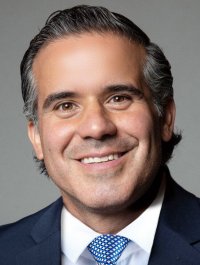 DIP. LUIS ALBERTO AGUILAR LOZOYA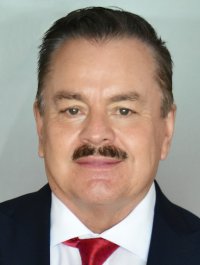 DIP. MARIO HUMBERTO VÁZQUEZ ROBLESSECRETARIO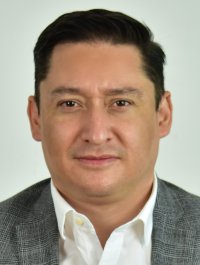 DIP. JOSÉ ALFREDO CHÁVEZ MADRIDVOCAL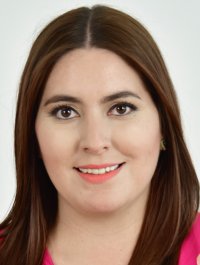 DIP. ILSE AMÉRICA GARCÍA SOTOVOCAL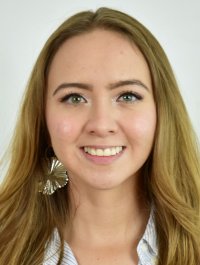 DIP CARLA YAMILETH RIVAS MARTÍNEZVOCAL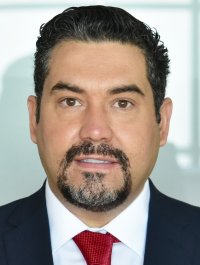 DIP. EDGAR JOSÉ PIÑÓN DOMÍNGUEZVOCAL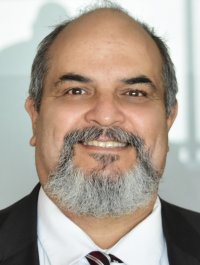 DIP. BENJAMÍN CARRERA CHÁVEZVOCALEste Anexo forma parte integral del Dictamen que recae a las Iniciativas con carácter de decreto, por medio de las cuales se remiten los proyectos de Leyes de Ingresos, para el Ejercicio Fiscal 2022, correspondientes a los 67 Ayuntamientos del Estado de Chihuahua.Este Anexo forma parte integral del Dictamen que recae a las Iniciativas con carácter de decreto, por medio de las cuales se remiten los proyectos de Leyes de Ingresos, para el Ejercicio Fiscal 2022, correspondientes a los 67 Ayuntamientos del Estado de Chihuahua.Este Anexo forma parte integral del Dictamen que recae a las Iniciativas con carácter de decreto, por medio de las cuales se remiten los proyectos de Leyes de Ingresos, para el Ejercicio Fiscal 2022, correspondientes a los 67 Ayuntamientos del Estado de Chihuahua.Fuente: Presupuesto de Egresos de la Federación 2022 - / - Proyecto de Presupuesto de Egresos del Estado de Chihuahua 2022.Fuente: Presupuesto de Egresos de la Federación 2022 - / - Proyecto de Presupuesto de Egresos del Estado de Chihuahua 2022.Fuente: Presupuesto de Egresos de la Federación 2022 - / - Proyecto de Presupuesto de Egresos del Estado de Chihuahua 2022.ANEXO "B" / Fondo de Fomento Municipal (FFM)ANEXO "B" / Fondo de Fomento Municipal (FFM)ANEXO "B" / Fondo de Fomento Municipal (FFM)ANEXO "B" / Fondo de Fomento Municipal (FFM)Este Anexo forma parte integral del Dictamen que recae a las Iniciativas con carácter de decreto, por medio de las cuales se remiten los proyectos de Leyes de Ingresos, para el Ejercicio Fiscal 2022, correspondientes a los 67 Ayuntamientos del Estado de Chihuahua.Este Anexo forma parte integral del Dictamen que recae a las Iniciativas con carácter de decreto, por medio de las cuales se remiten los proyectos de Leyes de Ingresos, para el Ejercicio Fiscal 2022, correspondientes a los 67 Ayuntamientos del Estado de Chihuahua.Este Anexo forma parte integral del Dictamen que recae a las Iniciativas con carácter de decreto, por medio de las cuales se remiten los proyectos de Leyes de Ingresos, para el Ejercicio Fiscal 2022, correspondientes a los 67 Ayuntamientos del Estado de Chihuahua.Este Anexo forma parte integral del Dictamen que recae a las Iniciativas con carácter de decreto, por medio de las cuales se remiten los proyectos de Leyes de Ingresos, para el Ejercicio Fiscal 2022, correspondientes a los 67 Ayuntamientos del Estado de Chihuahua.Fuente: Presupuesto de Egresos de la Federación 2022 - / - Proyecto de Presupuesto de Egresos del Estado de Chihuahua 2022.Fuente: Presupuesto de Egresos de la Federación 2022 - / - Proyecto de Presupuesto de Egresos del Estado de Chihuahua 2022.Fuente: Presupuesto de Egresos de la Federación 2022 - / - Proyecto de Presupuesto de Egresos del Estado de Chihuahua 2022.Fuente: Presupuesto de Egresos de la Federación 2022 - / - Proyecto de Presupuesto de Egresos del Estado de Chihuahua 2022.ANEXO "C" / Impuesto Especial sobre Producción y Servicios, en materia de Cerveza, ANEXO "C" / Impuesto Especial sobre Producción y Servicios, en materia de Cerveza, ANEXO "C" / Impuesto Especial sobre Producción y Servicios, en materia de Cerveza, ANEXO "C" / Impuesto Especial sobre Producción y Servicios, en materia de Cerveza, Bebidas Alcohólicas y Tabacos Labrados (IEPS).Bebidas Alcohólicas y Tabacos Labrados (IEPS).Bebidas Alcohólicas y Tabacos Labrados (IEPS).Bebidas Alcohólicas y Tabacos Labrados (IEPS).Este Anexo forma parte integral del Dictamen que recae a las Iniciativas con carácter de decreto, por medio de las cuales se remiten los proyectos de Leyes de Ingresos, para el Ejercicio Fiscal 2022, correspondientes a los 67 Ayuntamientos del Estado de Chihuahua.Este Anexo forma parte integral del Dictamen que recae a las Iniciativas con carácter de decreto, por medio de las cuales se remiten los proyectos de Leyes de Ingresos, para el Ejercicio Fiscal 2022, correspondientes a los 67 Ayuntamientos del Estado de Chihuahua.Este Anexo forma parte integral del Dictamen que recae a las Iniciativas con carácter de decreto, por medio de las cuales se remiten los proyectos de Leyes de Ingresos, para el Ejercicio Fiscal 2022, correspondientes a los 67 Ayuntamientos del Estado de Chihuahua.Este Anexo forma parte integral del Dictamen que recae a las Iniciativas con carácter de decreto, por medio de las cuales se remiten los proyectos de Leyes de Ingresos, para el Ejercicio Fiscal 2022, correspondientes a los 67 Ayuntamientos del Estado de Chihuahua.Fuente: Presupuesto de Egresos de la Federación 2022 - / - Proyecto de Presupuesto de Egresos del Estado de Chihuahua 2022.Fuente: Presupuesto de Egresos de la Federación 2022 - / - Proyecto de Presupuesto de Egresos del Estado de Chihuahua 2022.Fuente: Presupuesto de Egresos de la Federación 2022 - / - Proyecto de Presupuesto de Egresos del Estado de Chihuahua 2022.Fuente: Presupuesto de Egresos de la Federación 2022 - / - Proyecto de Presupuesto de Egresos del Estado de Chihuahua 2022.ANEXO "E" / Impuesto Sobre Autos Nuevos (ISAN)ANEXO "E" / Impuesto Sobre Autos Nuevos (ISAN)ANEXO "E" / Impuesto Sobre Autos Nuevos (ISAN)ANEXO "E" / Impuesto Sobre Autos Nuevos (ISAN)ANEXO "E" / Impuesto Sobre Autos Nuevos (ISAN)ANEXO "E" / Impuesto Sobre Autos Nuevos (ISAN)ANEXO "E" / Impuesto Sobre Autos Nuevos (ISAN)ANEXO "E" / Impuesto Sobre Autos Nuevos (ISAN)Municipios20212021202120222022VariaciónVariaciónAhumada538,756.15538,756.15538,756.15628,153.30628,153.3089,397.1589,397.15Aldama483,717.26483,717.26483,717.26579,553.58579,553.5895,836.3295,836.32Allende426,387.26426,387.26426,387.26490,931.70490,931.7064,544.4464,544.44Aquiles Serdán398,811.32398,811.32398,811.32468,444.14468,444.1469,632.8269,632.82Ascensión380,243.45380,243.45380,243.45451,687.28451,687.2871,443.8371,443.83Bachíniva348,316.36348,316.36348,316.36399,390.19399,390.1951,073.8351,073.83Balleza464,300.70464,300.70464,300.70533,893.77533,893.7769,593.0769,593.07Batopilas de Manuel Gómez Morín360,242.31360,242.31360,242.31412,796.69412,796.6952,554.3852,554.38Bocoyna702,492.94702,492.94702,492.94808,800.61808,800.61106,307.67106,307.67Buenaventura581,061.48581,061.48581,061.48671,414.20671,414.2090,352.7290,352.72Camargo1,685,272.851,685,272.851,685,272.851,962,845.601,962,845.60277,572.75277,572.75Carichí353,885.41353,885.41353,885.41407,548.76407,548.7653,663.3553,663.35Casas Grandes337,275.24337,275.24337,275.24394,747.30394,747.3057,472.0657,472.06Coronado257,617.08257,617.08257,617.08295,843.37295,843.3738,226.2938,226.29Coyame del Sotol284,142.30284,142.30284,142.30327,820.49327,820.4943,678.1943,678.19Cuauhtémoc3,107,069.813,107,069.813,107,069.813,841,456.803,841,456.80734,386.99734,386.99Cusihuiriachi361,695.25361,695.25361,695.25415,409.95415,409.9553,714.7053,714.70Chínipas322,862.40322,862.40322,862.40371,950.34371,950.3449,087.9449,087.94Delicias2,896,634.572,896,634.572,896,634.573,505,410.823,505,410.82608,776.25608,776.25Dr. Belisario Domínguez315,409.26315,409.26315,409.26362,194.79362,194.7946,785.5346,785.53El Tule263,824.33263,824.33263,824.33302,808.19302,808.1938,983.8638,983.86Galeana290,995.98290,995.98290,995.98340,316.41340,316.4149,320.4349,320.43Gómez Farías355,513.21355,513.21355,513.21409,273.28409,273.2853,760.0753,760.07Gran Morelos270,514.82270,514.82270,514.82310,866.72310,866.7240,351.9040,351.90Guadalupe432,203.45432,203.45432,203.45497,226.48497,226.4865,023.0365,023.03Guadalupe y Calvo859,982.13859,982.13859,982.13992,355.23992,355.23132,373.10132,373.10Guachochi729,748.26729,748.26729,748.26841,498.94841,498.94111,750.68111,750.68Guazapares321,985.41321,985.41321,985.41369,530.95369,530.9547,545.5447,545.54Guerrero1,028,479.081,028,479.081,028,479.081,190,315.531,190,315.53161,836.45161,836.45Hidalgo del Parral2,899,811.072,899,811.072,899,811.073,438,902.853,438,902.85539,091.78539,091.78Huejotitán289,488.23289,488.23289,488.23331,812.85331,812.8542,324.6242,324.62ANEXO "E" / Impuesto Sobre Autos Nuevos (ISAN)ANEXO "E" / Impuesto Sobre Autos Nuevos (ISAN)ANEXO "E" / Impuesto Sobre Autos Nuevos (ISAN)ANEXO "E" / Impuesto Sobre Autos Nuevos (ISAN)ANEXO "E" / Impuesto Sobre Autos Nuevos (ISAN)ANEXO "E" / Impuesto Sobre Autos Nuevos (ISAN)ANEXO "E" / Impuesto Sobre Autos Nuevos (ISAN)ANEXO "E" / Impuesto Sobre Autos Nuevos (ISAN)Municipios20212021202120222022VariaciónVariaciónIgnacio Zaragoza341,916.20341,916.20341,916.20393,792.94393,792.9451,876.7451,876.74Janos305,992.30305,992.30305,992.30353,807.99353,807.9947,815.6947,815.69Jiménez1,136,897.791,136,897.791,136,897.791,329,580.361,329,580.36192,682.57192,682.57Juárez17,584,083.7117,584,083.7117,584,083.7126,559,858.5426,559,858.548,975,774.838,975,774.83Julimes291,001.74291,001.74291,001.74336,832.73336,832.7345,830.9945,830.99La Cruz283,850.31283,850.31283,850.31326,579.92326,579.9242,729.6142,729.61López322,536.58322,536.58322,536.58371,481.04371,481.0448,944.4648,944.46Madera1,312,120.221,312,120.221,312,120.221,510,578.221,510,578.22198,458.00198,458.00Maguarichi263,788.49263,788.49263,788.49302,375.34302,375.3438,586.8538,586.85Manuel Benavides315,602.43315,602.43315,602.43362,021.56362,021.5646,419.1346,419.13Matachí270,523.78270,523.78270,523.78310,383.06310,383.0639,859.2839,859.28Matamoros283,992.63283,992.63283,992.63328,392.93328,392.9344,400.3044,400.30Meoqui733,189.75733,189.75733,189.75871,661.01871,661.01138,471.26138,471.26Morelos309,029.85309,029.85309,029.85354,087.99354,087.9945,058.1445,058.14Moris276,762.54276,762.54276,762.54317,395.32317,395.3240,632.7840,632.78Namiquipa772,591.95772,591.95772,591.95888,256.01888,256.01115,664.06115,664.06Nonoava276,971.20276,971.20276,971.20317,895.03317,895.0340,923.8340,923.83Nuevo Casas Grandes1,322,870.301,322,870.301,322,870.301,576,854.891,576,854.89253,984.59253,984.59Ocampo376,857.97376,857.97376,857.97433,434.16433,434.1656,576.1956,576.19Ojinaga802,672.56802,672.56802,672.56935,272.59935,272.59132,600.03132,600.03Praxedis G. Guerrero264,337.48264,337.48264,337.48304,759.28304,759.2840,421.8040,421.80Riva Palacio465,008.99465,008.99465,008.99539,043.30539,043.3074,034.3174,034.31Rosales375,875.57375,875.57375,875.57435,750.71435,750.7159,875.1459,875.14Rosario284,734.86284,734.86284,734.86324,603.04324,603.0439,868.1839,868.18San Francisco de Borja277,617.40277,617.40277,617.40317,986.87317,986.8740,369.4740,369.47San Francisco de Conchos284,293.68284,293.68284,293.68329,921.53329,921.5345,627.8545,627.85San Francisco del Oro535,695.55535,695.55535,695.55617,067.45617,067.4581,371.9081,371.90Santa Bárbara834,127.72834,127.72834,127.72958,376.89958,376.89124,249.17124,249.17Santa Isabel278,839.31278,839.31278,839.31323,406.84323,406.8444,567.5344,567.53Satevó348,816.31348,816.31348,816.31403,847.49403,847.4955,031.1855,031.18Saucillo923,214.07923,214.07923,214.071,068,159.421,068,159.42144,945.35144,945.35Temósachic341,821.41341,821.41341,821.41393,542.51393,542.5151,721.1051,721.10ANEXO "E" / Impuesto Sobre Autos Nuevos (ISAN)ANEXO "E" / Impuesto Sobre Autos Nuevos (ISAN)ANEXO "E" / Impuesto Sobre Autos Nuevos (ISAN)ANEXO "E" / Impuesto Sobre Autos Nuevos (ISAN)ANEXO "E" / Impuesto Sobre Autos Nuevos (ISAN)ANEXO "E" / Impuesto Sobre Autos Nuevos (ISAN)ANEXO "E" / Impuesto Sobre Autos Nuevos (ISAN)ANEXO "E" / Impuesto Sobre Autos Nuevos (ISAN)Municipios20212021202120222022VariaciónVariaciónUrique451,951.58451,951.58451,951.58517,191.26517,191.2665,239.6865,239.68Uruachi328,109.31328,109.31328,109.31376,083.61376,083.6147,974.3047,974.30Valle de Zaragoza348,272.96348,272.96348,272.96400,993.79400,993.7952,720.8352,720.83Total70,559,587.4070,559,587.4070,559,587.4092,125,957.8092,125,957.8021,566,370.4021,566,370.40Este Anexo forma parte integral del Dictamen que recae a las Iniciativas con carácter de decreto, por medio de las cuales se remiten los proyectos de Leyes de Ingresos, para el Ejercicio Fiscal 2022 correspondientes a los 67 Ayuntamientos del Estado de Chihuahua.Este Anexo forma parte integral del Dictamen que recae a las Iniciativas con carácter de decreto, por medio de las cuales se remiten los proyectos de Leyes de Ingresos, para el Ejercicio Fiscal 2022 correspondientes a los 67 Ayuntamientos del Estado de Chihuahua.Este Anexo forma parte integral del Dictamen que recae a las Iniciativas con carácter de decreto, por medio de las cuales se remiten los proyectos de Leyes de Ingresos, para el Ejercicio Fiscal 2022 correspondientes a los 67 Ayuntamientos del Estado de Chihuahua.Este Anexo forma parte integral del Dictamen que recae a las Iniciativas con carácter de decreto, por medio de las cuales se remiten los proyectos de Leyes de Ingresos, para el Ejercicio Fiscal 2022 correspondientes a los 67 Ayuntamientos del Estado de Chihuahua.Este Anexo forma parte integral del Dictamen que recae a las Iniciativas con carácter de decreto, por medio de las cuales se remiten los proyectos de Leyes de Ingresos, para el Ejercicio Fiscal 2022 correspondientes a los 67 Ayuntamientos del Estado de Chihuahua.Este Anexo forma parte integral del Dictamen que recae a las Iniciativas con carácter de decreto, por medio de las cuales se remiten los proyectos de Leyes de Ingresos, para el Ejercicio Fiscal 2022 correspondientes a los 67 Ayuntamientos del Estado de Chihuahua.Este Anexo forma parte integral del Dictamen que recae a las Iniciativas con carácter de decreto, por medio de las cuales se remiten los proyectos de Leyes de Ingresos, para el Ejercicio Fiscal 2022 correspondientes a los 67 Ayuntamientos del Estado de Chihuahua.Este Anexo forma parte integral del Dictamen que recae a las Iniciativas con carácter de decreto, por medio de las cuales se remiten los proyectos de Leyes de Ingresos, para el Ejercicio Fiscal 2022 correspondientes a los 67 Ayuntamientos del Estado de Chihuahua.Fuente: Presupuesto de Egresos de la Federación 2022 - / - Proyecto de Presupuesto de Egresos del Estado de Chihuahua 2022.Fuente: Presupuesto de Egresos de la Federación 2022 - / - Proyecto de Presupuesto de Egresos del Estado de Chihuahua 2022.Fuente: Presupuesto de Egresos de la Federación 2022 - / - Proyecto de Presupuesto de Egresos del Estado de Chihuahua 2022.Fuente: Presupuesto de Egresos de la Federación 2022 - / - Proyecto de Presupuesto de Egresos del Estado de Chihuahua 2022.Fuente: Presupuesto de Egresos de la Federación 2022 - / - Proyecto de Presupuesto de Egresos del Estado de Chihuahua 2022.Fuente: Presupuesto de Egresos de la Federación 2022 - / - Proyecto de Presupuesto de Egresos del Estado de Chihuahua 2022.Fuente: Presupuesto de Egresos de la Federación 2022 - / - Proyecto de Presupuesto de Egresos del Estado de Chihuahua 2022.Fuente: Presupuesto de Egresos de la Federación 2022 - / - Proyecto de Presupuesto de Egresos del Estado de Chihuahua 2022.ANEXO "F" / Impuesto Sobre Tenencia y Uso de VehículosANEXO "F" / Impuesto Sobre Tenencia y Uso de VehículosANEXO "F" / Impuesto Sobre Tenencia y Uso de VehículosANEXO "F" / Impuesto Sobre Tenencia y Uso de VehículosANEXO "F" / Impuesto Sobre Tenencia y Uso de VehículosANEXO "F" / Impuesto Sobre Tenencia y Uso de VehículosANEXO "F" / Impuesto Sobre Tenencia y Uso de VehículosANEXO "F" / Impuesto Sobre Tenencia y Uso de VehículosMunicipios20212021202120222022VariaciónVariaciónAhumada620.77620.77620.77631.84631.8411.0711.07Aldama557.35557.35557.35582.95582.9525.6025.60Allende491.3491.3491.3493.81493.812.512.51Aquiles Serdán459.52459.52459.52471.19471.1911.6711.67Ascensión438.13438.13438.13454.34454.3416.2116.21Bachíniva401.34401.34401.34401.73401.730.390.39Balleza534.98534.98534.98537.02537.022.042.04Batopilas de Manuel Gómez Morín415.08415.08415.08415.22415.220.140.14Bocoyna809.43809.43809.43813.54813.544.114.11Buenaventura669.52669.52669.52675.35675.355.835.83Camargo1,941.821,941.821,941.821974.351974.3532.5332.53Carichí407.76407.76407.76409.94409.942.182.18Casas Grandes388.62388.62388.62397.06397.068.448.44Coronado296.83296.83296.83297.58297.580.750.75Coyame del Sotol327.4327.4327.4329.74329.742.342.34Cuauhtémoc3,580.063,580.063,580.063863.983863.98283.92283.92Cusihuiriachi416.76416.76416.76417.85417.851.091.09Chínipas372.01372.01372.01374.13374.132.122.12Delicias3,337.593,337.593,337.593525.963525.96188.37188.37Dr. Belisario Domínguez363.42363.42363.42364.32364.320.900.90El Tule303.99303.99303.99304.58304.580.590.59Galeana335.29335.29335.29342.31342.317.027.02Gómez Farías409.63409.63409.63411.67411.672.042.04Gran Morelos311.7311.7311.7312.69312.690.990.99Guadalupe498498498500.14500.142.142.14Guadalupe y Calvo990.90990.90990.90998.17998.177.277.27Guachochi840.84840.84840.84846.43846.435.595.59Guazapares371371371371.70371.700.700.70Guerrero1,185.041,185.041,185.041197.291197.2912.2512.25Hidalgo del Parral3,341.253,341.253,341.253459.073459.07117.82117.82Huejotitán333.56333.56333.56333.76333.760.200.20ANEXO "F" / Impuesto Sobre Tenencia y Uso de VehículosANEXO "F" / Impuesto Sobre Tenencia y Uso de VehículosANEXO "F" / Impuesto Sobre Tenencia y Uso de VehículosANEXO "F" / Impuesto Sobre Tenencia y Uso de VehículosANEXO "F" / Impuesto Sobre Tenencia y Uso de VehículosANEXO "F" / Impuesto Sobre Tenencia y Uso de VehículosANEXO "F" / Impuesto Sobre Tenencia y Uso de VehículosANEXO "F" / Impuesto Sobre Tenencia y Uso de VehículosMunicipios20212021202120222022VariaciónVariaciónIgnacio Zaragoza393.97393.97393.97396.10396.102.132.13Janos352.57352.57352.57355.88355.883.313.31Jiménez1,309.971,309.971,309.971337.381337.3827.4127.41Juárez20,260.8920,260.8920,260.8926715.5826715.586454.696454.69Julimes335.3335.3335.3338.81338.813.513.51La Cruz327.06327.06327.06328.49328.491.431.43López371.64371.64371.64373.66373.662.022.02Madera1,511.861,511.861,511.861519.431519.437.577.57Maguarichi303.94303.94303.94304.15304.150.210.21Manuel Benavides363.65363.65363.65364.14364.140.490.49Matachí311.71311.71311.71312.20312.200.490.49Matamoros327.22327.22327.22330.32330.323.103.10Meoqui844.8844.8844.8876.77876.7731.9731.97Morelos356.07356.07356.07356.16356.160.090.09Moris318.89318.89318.89319.26319.260.370.37Namiquipa890.2890.2890.2893.46893.463.263.26Nonoava319.13319.13319.13319.76319.760.630.63Nuevo Casas Grandes1,524.251,524.251,524.251586.101586.1061.8561.85Ocampo434.23434.23434.23435.98435.981.751.75Ojinaga924.86924.86924.86940.76940.7615.9015.90Praxedis G. Guerrero304.58304.58304.58306.55306.551.971.97Riva Palacio535.8535.8535.8542.20542.206.406.40Rosales433.09433.09433.09438.31438.315.225.22Rosario328.08328.08328.08326.51326.51-1.57-1.57San Francisco de Borja319.88319.88319.88319.85319.85-0.03-0.03San Francisco de Conchos327.57327.57327.57331.86331.864.294.29San Francisco del Oro617.24617.24617.24620.69620.693.453.45Santa Bárbara961.11961.11961.11964.00964.002.892.89Santa Isabel321.29321.29321.29325.30325.304.014.01Satevó401.92401.92401.92406.22406.224.304.30Saucillo1,063.751,063.751,063.751074.421074.4210.6710.67Temósachic393.86393.86393.86395.85395.851.991.99ANEXO "F" / Impuesto Sobre Tenencia y Uso de VehículosANEXO "F" / Impuesto Sobre Tenencia y Uso de VehículosANEXO "F" / Impuesto Sobre Tenencia y Uso de VehículosANEXO "F" / Impuesto Sobre Tenencia y Uso de VehículosANEXO "F" / Impuesto Sobre Tenencia y Uso de VehículosANEXO "F" / Impuesto Sobre Tenencia y Uso de VehículosANEXO "F" / Impuesto Sobre Tenencia y Uso de VehículosANEXO "F" / Impuesto Sobre Tenencia y Uso de VehículosMunicipios20212021202120222022VariaciónVariaciónUrique520.75520.75520.75520.22520.22-0.53-0.53Uruachi378.06378.06378.06378.29378.290.230.23Valle de Zaragoza401.29401.29401.29403.34403.342.052.05Total81,300.8181,300.8181,300.8192,666.1092,666.1011,365.2911,365.29Este Anexo forma parte integral del Dictamen que recae a las Iniciativas con carácter de decreto, por medio de las cuales se remiten los proyectos de Leyes de Ingresos, para el Ejercicio Fiscal 2022, correspondientes a los 67 Ayuntamientos del Estado de Chihuahua.Este Anexo forma parte integral del Dictamen que recae a las Iniciativas con carácter de decreto, por medio de las cuales se remiten los proyectos de Leyes de Ingresos, para el Ejercicio Fiscal 2022, correspondientes a los 67 Ayuntamientos del Estado de Chihuahua.Este Anexo forma parte integral del Dictamen que recae a las Iniciativas con carácter de decreto, por medio de las cuales se remiten los proyectos de Leyes de Ingresos, para el Ejercicio Fiscal 2022, correspondientes a los 67 Ayuntamientos del Estado de Chihuahua.Este Anexo forma parte integral del Dictamen que recae a las Iniciativas con carácter de decreto, por medio de las cuales se remiten los proyectos de Leyes de Ingresos, para el Ejercicio Fiscal 2022, correspondientes a los 67 Ayuntamientos del Estado de Chihuahua.Este Anexo forma parte integral del Dictamen que recae a las Iniciativas con carácter de decreto, por medio de las cuales se remiten los proyectos de Leyes de Ingresos, para el Ejercicio Fiscal 2022, correspondientes a los 67 Ayuntamientos del Estado de Chihuahua.Este Anexo forma parte integral del Dictamen que recae a las Iniciativas con carácter de decreto, por medio de las cuales se remiten los proyectos de Leyes de Ingresos, para el Ejercicio Fiscal 2022, correspondientes a los 67 Ayuntamientos del Estado de Chihuahua.Este Anexo forma parte integral del Dictamen que recae a las Iniciativas con carácter de decreto, por medio de las cuales se remiten los proyectos de Leyes de Ingresos, para el Ejercicio Fiscal 2022, correspondientes a los 67 Ayuntamientos del Estado de Chihuahua.Este Anexo forma parte integral del Dictamen que recae a las Iniciativas con carácter de decreto, por medio de las cuales se remiten los proyectos de Leyes de Ingresos, para el Ejercicio Fiscal 2022, correspondientes a los 67 Ayuntamientos del Estado de Chihuahua.Fuente: Presupuesto de Egresos de la Federación 2022 - / - Proyecto de Presupuesto de Egresos del Estado de Chihuahua 2022.Fuente: Presupuesto de Egresos de la Federación 2022 - / - Proyecto de Presupuesto de Egresos del Estado de Chihuahua 2022.Fuente: Presupuesto de Egresos de la Federación 2022 - / - Proyecto de Presupuesto de Egresos del Estado de Chihuahua 2022.Fuente: Presupuesto de Egresos de la Federación 2022 - / - Proyecto de Presupuesto de Egresos del Estado de Chihuahua 2022.Fuente: Presupuesto de Egresos de la Federación 2022 - / - Proyecto de Presupuesto de Egresos del Estado de Chihuahua 2022.Fuente: Presupuesto de Egresos de la Federación 2022 - / - Proyecto de Presupuesto de Egresos del Estado de Chihuahua 2022.Fuente: Presupuesto de Egresos de la Federación 2022 - / - Proyecto de Presupuesto de Egresos del Estado de Chihuahua 2022.Fuente: Presupuesto de Egresos de la Federación 2022 - / - Proyecto de Presupuesto de Egresos del Estado de Chihuahua 2022.ANEXO "G" / Cuotas de Gasolina y Diésel en 70% y 30%ANEXO "G" / Cuotas de Gasolina y Diésel en 70% y 30%ANEXO "G" / Cuotas de Gasolina y Diésel en 70% y 30%ANEXO "G" / Cuotas de Gasolina y Diésel en 70% y 30%ANEXO "G" / Cuotas de Gasolina y Diésel en 70% y 30%ANEXO "G" / Cuotas de Gasolina y Diésel en 70% y 30%ANEXO "G" / Cuotas de Gasolina y Diésel en 70% y 30%ANEXO "G" / Cuotas de Gasolina y Diésel en 70% y 30%Municipios20212021202120222022VariaciónVariaciónAhumada616,621.21616,621.21616,621.21586,740.46586,740.46-29,880.75-29,880.75Aldama1,214,843.881,214,843.881,214,843.881,044,265.721,044,265.72-170,578.16-170,578.16Allende429,348.52429,348.52429,348.52340,257.35340,257.35-89,091.17-89,091.17Aquiles Serdán761,258.34761,258.34761,258.34975,989.74975,989.74214,731.40214,731.40Ascensión1,224,901.751,224,901.751,224,901.751,046,109.941,046,109.94-178,791.81-178,791.81Bachíniva302,030.57302,030.57302,030.57232,811.88232,811.88-69,218.69-69,218.69Balleza825,432.47825,432.47825,432.47659,105.79659,105.79-166,326.68-166,326.68Batopilas de Manuel Gómez Morín553,869.90553,869.90553,869.90451,832.25451,832.25-102,037.65-102,037.65Bocoyna1,369,293.561,369,293.561,369,293.56936,178.79936,178.79-433,114.77-433,114.77Buenaventura1,149,933.801,149,933.801,149,933.801,008,143.201,008,143.20-141,790.60-141,790.60Camargo2,530,266.492,530,266.492,530,266.491,984,493.761,984,493.76-545,772.73-545,772.73Carichí451,917.41451,917.41451,917.41325,263.09325,263.09-126,654.32-126,654.32Casas Grandes560,885.88560,885.88560,885.88473,682.17473,682.17-87,203.71-87,203.71Coronado102,835.62102,835.62102,835.6281,546.3081,546.30-21,289.32-21,289.32Coyame del Sotol82,621.7582,621.7582,621.7549,312.6649,312.66-33,309.09-33,309.09Cuauhtémoc8,266,197.928,266,197.928,266,197.927,242,065.187,242,065.18-1,024,132.74-1,024,132.74Cusihuiriachi225,394.48225,394.48225,394.48204,427.03204,427.03-20,967.45-20,967.45Chínipas368,020.03368,020.03368,020.03249,449.89249,449.89-118,570.14-118,570.14Delicias7,263,501.577,263,501.577,263,501.576,034,025.306,034,025.30-1,229,476.27-1,229,476.27Dr. Belisario Domínguez122,215.42122,215.42122,215.4298,464.9598,464.95-23,750.47-23,750.47El Tule83,259.5683,259.5683,259.5658,052.6358,052.63-25,206.93-25,206.93Galeana295,407.09295,407.09295,407.09266,849.64266,849.64-28,557.45-28,557.45Gómez Farías436,904.19436,904.19436,904.19281,563.26281,563.26-155,340.93-155,340.93Gran Morelos120,988.85120,988.85120,988.8598,144.2298,144.22-22,844.63-22,844.63Guadalupe258,659.06258,659.06258,659.06169,868.08169,868.08-88,790.98-88,790.98Guadalupe y Calvo2,753,894.712,753,894.712,753,894.712,025,186.732,025,186.73-728,707.98-728,707.98Guachochi2,234,515.962,234,515.962,234,515.962,011,796.142,011,796.14-222,719.82-222,719.82Guazapares364,487.51364,487.51364,487.51328,590.70328,590.70-35,896.81-35,896.81Guerrero1,916,589.051,916,589.051,916,589.051,422,169.081,422,169.08-494,419.97-494,419.97Hidalgo del Parral5,372,866.745,372,866.745,372,866.744,677,165.434,677,165.43-695,701.31-695,701.31Huejotitán46,707.7846,707.7846,707.7833,035.4733,035.47-13,672.31-13,672.31ANEXO "G" / Cuotas de Gasolina y Diésel en 70% y 30%ANEXO "G" / Cuotas de Gasolina y Diésel en 70% y 30%ANEXO "G" / Cuotas de Gasolina y Diésel en 70% y 30%ANEXO "G" / Cuotas de Gasolina y Diésel en 70% y 30%ANEXO "G" / Cuotas de Gasolina y Diésel en 70% y 30%ANEXO "G" / Cuotas de Gasolina y Diésel en 70% y 30%ANEXO "G" / Cuotas de Gasolina y Diésel en 70% y 30%ANEXO "G" / Cuotas de Gasolina y Diésel en 70% y 30%Municipios20212021202120222022VariaciónVariaciónIgnacio Zaragoza338,680.48338,680.48338,680.48208,315.92208,315.92-130,364.56-130,364.56Janos538,415.12538,415.12538,415.12441,207.98441,207.98-97,207.14-97,207.14Jiménez2,102,831.422,102,831.422,102,831.421,638,102.401,638,102.40-464,729.02-464,729.02Juárez68,255,179.9168,255,179.9168,255,179.9160,636,529.8760,636,529.87-7,618,650.04-7,618,650.04Julimes218,231.31218,231.31218,231.31199,656.13199,656.13-18,575.18-18,575.18La Cruz189,431.45189,431.45189,431.45148,499.26148,499.26-40,932.19-40,932.19López196,594.62196,594.62196,594.62165,257.55165,257.55-31,337.07-31,337.07Madera1,434,252.701,434,252.701,434,252.701,008,063.021,008,063.02-426,189.68-426,189.68Maguarichi78,157.0378,157.0378,157.0352,199.2552,199.25-25,957.78-25,957.78Manuel Benavides68,835.1068,835.1068,835.1047,227.9047,227.90-21,607.20-21,607.20Matachí145,274.94145,274.94145,274.94109,931.15109,931.15-35,343.79-35,343.79Matamoros214,453.48214,453.48214,453.48172,955.13172,955.13-41,498.35-41,498.35Meoqui2,195,658.232,195,658.232,195,658.231,798,228.221,798,228.22-397,430.01-397,430.01Morelos382,542.62382,542.62382,542.62291,305.51291,305.51-91,237.11-91,237.11Moris252,231.83252,231.83252,231.83178,287.31178,287.31-73,944.52-73,944.52Namiquipa1,140,955.311,140,955.311,140,955.31910,560.26910,560.26-230,395.05-230,395.05Nonoava126,287.64126,287.64126,287.64110,532.52110,532.52-15,755.12-15,755.12Nuevo Casas Grandes3,111,169.993,111,169.993,111,169.992,636,142.522,636,142.52-475,027.47-475,027.47Ocampo371,356.30371,356.30371,356.30325,824.38325,824.38-45,531.92-45,531.92Ojinaga1,375,720.791,375,720.791,375,720.79983,607.14983,607.14-392,113.65-392,113.65Praxedis G. Guerrero269,158.50269,158.50269,158.50204,908.13204,908.13-64,250.37-64,250.37Riva Palacio390,981.42390,981.42390,981.42308,504.81308,504.81-82,476.61-82,476.61Rosales828,964.99828,964.99828,964.99672,576.56672,576.56-156,388.43-156,388.43Rosario99,008.7299,008.7299,008.7283,350.4283,350.42-15,658.30-15,658.30San Francisco de Borja104,798.13104,798.13104,798.1388,081.2388,081.23-16,716.90-16,716.90San Francisco de Conchos121,234.17121,234.17121,234.17108,086.93108,086.93-13,147.24-13,147.24San Francisco del Oro249,533.38249,533.38249,533.38200,618.33200,618.33-48,915.05-48,915.05Santa Bárbara526,002.23526,002.23526,002.23464,340.83464,340.83-61,661.40-61,661.40Santa Isabel201,108.40201,108.40201,108.40151,987.23151,987.23-49,121.17-49,121.17Satevó154,989.37154,989.37154,989.37136,872.70136,872.70-18,116.67-18,116.67Saucillo1,530,562.971,530,562.971,530,562.971,197,215.151,197,215.15-333,347.82-333,347.82Temósachic315,228.46315,228.46315,228.46213,287.27213,287.27-101,941.19-101,941.19ANEXO "G" / Cuotas de Gasolina y Diésel en 70% y 30%ANEXO "G" / Cuotas de Gasolina y Diésel en 70% y 30%ANEXO "G" / Cuotas de Gasolina y Diésel en 70% y 30%ANEXO "G" / Cuotas de Gasolina y Diésel en 70% y 30%ANEXO "G" / Cuotas de Gasolina y Diésel en 70% y 30%ANEXO "G" / Cuotas de Gasolina y Diésel en 70% y 30%ANEXO "G" / Cuotas de Gasolina y Diésel en 70% y 30%ANEXO "G" / Cuotas de Gasolina y Diésel en 70% y 30%Municipios20212021202120222022VariaciónVariaciónUrique1,027,718.381,027,718.381,027,718.38683,281.02683,281.02-344,437.36-344,437.36Uruachi298,988.68298,988.68298,988.68261,076.45261,076.45-37,912.23-37,912.23Valle de Zaragoza255,077.47255,077.47255,077.47191,437.36191,437.36-63640.1133-63640.1133Total174,495,463.00174,495,463.00174,495,463.00150,017,489.10150,017,489.10-24,477,973.90-24,477,973.90Este Anexo forma parte integral del Dictamen que recae a las Iniciativas con carácter de decreto, por medio de las cuales se remiten los proyectos de Leyes de Ingresos, para el Ejercicio Fiscal 2022, correspondientes a los 67 Ayuntamientos del Estado de Chihuahua.Este Anexo forma parte integral del Dictamen que recae a las Iniciativas con carácter de decreto, por medio de las cuales se remiten los proyectos de Leyes de Ingresos, para el Ejercicio Fiscal 2022, correspondientes a los 67 Ayuntamientos del Estado de Chihuahua.Este Anexo forma parte integral del Dictamen que recae a las Iniciativas con carácter de decreto, por medio de las cuales se remiten los proyectos de Leyes de Ingresos, para el Ejercicio Fiscal 2022, correspondientes a los 67 Ayuntamientos del Estado de Chihuahua.Este Anexo forma parte integral del Dictamen que recae a las Iniciativas con carácter de decreto, por medio de las cuales se remiten los proyectos de Leyes de Ingresos, para el Ejercicio Fiscal 2022, correspondientes a los 67 Ayuntamientos del Estado de Chihuahua.Este Anexo forma parte integral del Dictamen que recae a las Iniciativas con carácter de decreto, por medio de las cuales se remiten los proyectos de Leyes de Ingresos, para el Ejercicio Fiscal 2022, correspondientes a los 67 Ayuntamientos del Estado de Chihuahua.Este Anexo forma parte integral del Dictamen que recae a las Iniciativas con carácter de decreto, por medio de las cuales se remiten los proyectos de Leyes de Ingresos, para el Ejercicio Fiscal 2022, correspondientes a los 67 Ayuntamientos del Estado de Chihuahua.Este Anexo forma parte integral del Dictamen que recae a las Iniciativas con carácter de decreto, por medio de las cuales se remiten los proyectos de Leyes de Ingresos, para el Ejercicio Fiscal 2022, correspondientes a los 67 Ayuntamientos del Estado de Chihuahua.Este Anexo forma parte integral del Dictamen que recae a las Iniciativas con carácter de decreto, por medio de las cuales se remiten los proyectos de Leyes de Ingresos, para el Ejercicio Fiscal 2022, correspondientes a los 67 Ayuntamientos del Estado de Chihuahua.Este Anexo forma parte integral del Dictamen que recae a las Iniciativas con carácter de decreto, por medio de las cuales se remiten los proyectos de Leyes de Ingresos, para el Ejercicio Fiscal 2022, correspondientes a los 67 Ayuntamientos del Estado de Chihuahua.Este Anexo forma parte integral del Dictamen que recae a las Iniciativas con carácter de decreto, por medio de las cuales se remiten los proyectos de Leyes de Ingresos, para el Ejercicio Fiscal 2022, correspondientes a los 67 Ayuntamientos del Estado de Chihuahua.Este Anexo forma parte integral del Dictamen que recae a las Iniciativas con carácter de decreto, por medio de las cuales se remiten los proyectos de Leyes de Ingresos, para el Ejercicio Fiscal 2022, correspondientes a los 67 Ayuntamientos del Estado de Chihuahua.Este Anexo forma parte integral del Dictamen que recae a las Iniciativas con carácter de decreto, por medio de las cuales se remiten los proyectos de Leyes de Ingresos, para el Ejercicio Fiscal 2022, correspondientes a los 67 Ayuntamientos del Estado de Chihuahua.Este Anexo forma parte integral del Dictamen que recae a las Iniciativas con carácter de decreto, por medio de las cuales se remiten los proyectos de Leyes de Ingresos, para el Ejercicio Fiscal 2022, correspondientes a los 67 Ayuntamientos del Estado de Chihuahua.Este Anexo forma parte integral del Dictamen que recae a las Iniciativas con carácter de decreto, por medio de las cuales se remiten los proyectos de Leyes de Ingresos, para el Ejercicio Fiscal 2022, correspondientes a los 67 Ayuntamientos del Estado de Chihuahua.Este Anexo forma parte integral del Dictamen que recae a las Iniciativas con carácter de decreto, por medio de las cuales se remiten los proyectos de Leyes de Ingresos, para el Ejercicio Fiscal 2022, correspondientes a los 67 Ayuntamientos del Estado de Chihuahua.Este Anexo forma parte integral del Dictamen que recae a las Iniciativas con carácter de decreto, por medio de las cuales se remiten los proyectos de Leyes de Ingresos, para el Ejercicio Fiscal 2022, correspondientes a los 67 Ayuntamientos del Estado de Chihuahua.Fuente: Presupuesto de Egresos de la Federación 2022- / - Proyecto de Presupuesto de Egresos del Estado de Chihuahua 2022.Fuente: Presupuesto de Egresos de la Federación 2022- / - Proyecto de Presupuesto de Egresos del Estado de Chihuahua 2022.Fuente: Presupuesto de Egresos de la Federación 2022- / - Proyecto de Presupuesto de Egresos del Estado de Chihuahua 2022.Fuente: Presupuesto de Egresos de la Federación 2022- / - Proyecto de Presupuesto de Egresos del Estado de Chihuahua 2022.Fuente: Presupuesto de Egresos de la Federación 2022- / - Proyecto de Presupuesto de Egresos del Estado de Chihuahua 2022.Fuente: Presupuesto de Egresos de la Federación 2022- / - Proyecto de Presupuesto de Egresos del Estado de Chihuahua 2022.Fuente: Presupuesto de Egresos de la Federación 2022- / - Proyecto de Presupuesto de Egresos del Estado de Chihuahua 2022.Fuente: Presupuesto de Egresos de la Federación 2022- / - Proyecto de Presupuesto de Egresos del Estado de Chihuahua 2022.ANEXO "H" / 0.136% RFP –Zona FronterizaANEXO "H" / 0.136% RFP –Zona FronterizaANEXO "H" / 0.136% RFP –Zona FronterizaANEXO "H" / 0.136% RFP –Zona FronterizaANEXO "H" / 0.136% RFP –Zona FronterizaANEXO "H" / 0.136% RFP –Zona FronterizaANEXO "H" / 0.136% RFP –Zona FronterizaANEXO "H" / 0.136% RFP –Zona FronterizaMunicipios20212021202120222022VariaciónVariaciónAscensión873,873.18873,873.18873,873.181,121,063.371,121,063.37247,190.19247,190.19Juárez201,084,361.43201,084,361.43201,084,361.43214,903,373.10214,903,373.1013,819,011.6713,819,011.67Ojinaga3,288,495.393,288,495.393,288,495.393,755,736.533,755,736.53467,241.14467,241.14Total205,246,730.00205,246,730.00205,246,730.00219,780,173.00219,780,173.0014,533,443.0014,533,443.00Este Anexo forma parte integral del Dictamen que recae a las Iniciativas con carácter de decreto, por medio de las cuales se remiten los proyectos de Leyes de Ingresos, para el Ejercicio Fiscal 2022, correspondientes a los 67 Ayuntamientos del Estado de Chihuahua.Este Anexo forma parte integral del Dictamen que recae a las Iniciativas con carácter de decreto, por medio de las cuales se remiten los proyectos de Leyes de Ingresos, para el Ejercicio Fiscal 2022, correspondientes a los 67 Ayuntamientos del Estado de Chihuahua.Este Anexo forma parte integral del Dictamen que recae a las Iniciativas con carácter de decreto, por medio de las cuales se remiten los proyectos de Leyes de Ingresos, para el Ejercicio Fiscal 2022, correspondientes a los 67 Ayuntamientos del Estado de Chihuahua.Este Anexo forma parte integral del Dictamen que recae a las Iniciativas con carácter de decreto, por medio de las cuales se remiten los proyectos de Leyes de Ingresos, para el Ejercicio Fiscal 2022, correspondientes a los 67 Ayuntamientos del Estado de Chihuahua.Este Anexo forma parte integral del Dictamen que recae a las Iniciativas con carácter de decreto, por medio de las cuales se remiten los proyectos de Leyes de Ingresos, para el Ejercicio Fiscal 2022, correspondientes a los 67 Ayuntamientos del Estado de Chihuahua.Este Anexo forma parte integral del Dictamen que recae a las Iniciativas con carácter de decreto, por medio de las cuales se remiten los proyectos de Leyes de Ingresos, para el Ejercicio Fiscal 2022, correspondientes a los 67 Ayuntamientos del Estado de Chihuahua.Este Anexo forma parte integral del Dictamen que recae a las Iniciativas con carácter de decreto, por medio de las cuales se remiten los proyectos de Leyes de Ingresos, para el Ejercicio Fiscal 2022, correspondientes a los 67 Ayuntamientos del Estado de Chihuahua.Este Anexo forma parte integral del Dictamen que recae a las Iniciativas con carácter de decreto, por medio de las cuales se remiten los proyectos de Leyes de Ingresos, para el Ejercicio Fiscal 2022, correspondientes a los 67 Ayuntamientos del Estado de Chihuahua.Fuente: Presupuesto de Egresos de la Federación 2022/ - Proyecto de Presupuesto de Egresos del Estado de Chihuahua 2022.Fuente: Presupuesto de Egresos de la Federación 2022/ - Proyecto de Presupuesto de Egresos del Estado de Chihuahua 2022.Fuente: Presupuesto de Egresos de la Federación 2022/ - Proyecto de Presupuesto de Egresos del Estado de Chihuahua 2022.Fuente: Presupuesto de Egresos de la Federación 2022/ - Proyecto de Presupuesto de Egresos del Estado de Chihuahua 2022.Fuente: Presupuesto de Egresos de la Federación 2022/ - Proyecto de Presupuesto de Egresos del Estado de Chihuahua 2022.Fuente: Presupuesto de Egresos de la Federación 2022/ - Proyecto de Presupuesto de Egresos del Estado de Chihuahua 2022.Fuente: Presupuesto de Egresos de la Federación 2022/ - Proyecto de Presupuesto de Egresos del Estado de Chihuahua 2022.Fuente: Presupuesto de Egresos de la Federación 2022/ - Proyecto de Presupuesto de Egresos del Estado de Chihuahua 2022.ANEXO "I" / Fondo ISR MunicipalANEXO "I" / Fondo ISR MunicipalANEXO "I" / Fondo ISR MunicipalANEXO "I" / Fondo ISR MunicipalANEXO "I" / Fondo ISR MunicipalANEXO "I" / Fondo ISR MunicipalANEXO "I" / Fondo ISR MunicipalANEXO "I" / Fondo ISR MunicipalMunicipios20212021202120222022VariaciónVariaciónAhumada0000000Aldama2,171,571.002,171,571.002,171,571.003,000,812.093,000,812.09829,241.09829,241.09Allende000247297.3351247297.3351247297.3351247297.3351Aquiles Serdán0000000Ascensión0.000.000.00182691.1973182691.1973182,691.20182,691.20Bachíniva109610109610109610409,151.81409,151.81299,541.81299,541.81Balleza0000000Batopilas de Manuel Gómez Morín00089240.8974189240.8974189240.8974189240.89741Bocoyna0000000Buenaventura0000000Camargo8,612,925.008,612,925.008,612,925.008,033,555.408,033,555.40-579,369.60-579,369.60Carichí0000000Casas Grandes99,228.0099,228.0099,228.0093,469.1793,469.17-5,758.83-5,758.83Coronado274746274746274746354,306.71354,306.7179,560.7179,560.71Coyame del Sotol0.000.000.0010198.6441810198.6441810,198.6410,198.64Cuauhtémoc2,282,755.002,282,755.002,282,755.002,728,104.652,728,104.65445,349.65445,349.65Cusihuiriachi200,060.00200,060.00200,060.00188,896.71188,896.71-11,163.29-11,163.29Chínipas0000000Delicias5,516,218.005,516,218.005,516,218.004,256,743.554,256,743.55-1,259,474.45-1,259,474.45Dr. Belisario Domínguez707,628.00707,628.00707,628.00549,163.21549,163.21-158,464.79-158,464.79El Tule0000000Galeana239,649.00239,649.00239,649.00288,771.55288,771.5549,122.5549,122.55Gómez Farías0000000Gran Morelos00049824.9138349824.9138349824.9138349824.91383Guadalupe0.000.000.00000.000.00Guadalupe y Calvo1,499,565.001,499,565.001,499,565.001,058,202.281,058,202.28-441,362.72-441,362.72Guachochi2,606,567.002,606,567.002,606,567.002,050,408.332,050,408.33-556,158.67-556,158.67Guazapares0.000.000.001419956.8971419956.8971,419,956.901,419,956.90Guerrero0000000Hidalgo del Parral3,188,300.003,188,300.003,188,300.002,107,988.062,107,988.06-1,080,311.94-1,080,311.94Huejotitán260679260679260679307,501.27307,501.2746,822.2746,822.27ANEXO "I" / Fondo ISR MunicipalANEXO "I" / Fondo ISR MunicipalANEXO "I" / Fondo ISR MunicipalANEXO "I" / Fondo ISR MunicipalANEXO "I" / Fondo ISR MunicipalANEXO "I" / Fondo ISR MunicipalANEXO "I" / Fondo ISR MunicipalANEXO "I" / Fondo ISR MunicipalMunicipios20212021202120222022VariaciónVariaciónIgnacio Zaragoza232,302.00232,302.00232,302.00158,125.46158,125.46-74,176.54-74,176.54Janos000000.000.00Jiménez3,868,804.003,868,804.003,868,804.003,451,610.663,451,610.66-417,193.34-417,193.34Juárez169,846,683.00169,846,683.00169,846,683.00186,930,177.07186,930,177.0717,083,494.0717,083,494.07Julimes00079320.640779320.640779,320.6479,320.64La Cruz000138422.9893138422.9893138,422.99138,422.99López549,012.00549,012.00549,012.00556,639.18556,639.187,627.187,627.18Madera0000000Maguarichi0000000Manuel Benavides515,148.00515,148.00515,148.00536,631.64536,631.6421,483.6421,483.64Matachí00088891.6476988891.6476988891.6476988891.64769Matamoros000247002.8425247002.8425247,002.84247,002.84Meoqui1,468,395.001,468,395.001,468,395.002,283,006.352,283,006.35814,611.35814,611.35Morelos0000000Moris0000000Namiquipa0000000Nonoava345,816.00345,816.00345,816.00194,062.29194,062.29-151,753.71-151,753.71Nuevo Casas Grandes6,535,653.006,535,653.006,535,653.006,162,044.376,162,044.37-373,608.63-373,608.63Ocampo0000000Ojinaga4,168,645.004,168,645.004,168,645.007,035,682.677,035,682.672,867,037.672,867,037.67Praxedis G. Guerrero437,148.00437,148.00437,148.00522,206.11522,206.1185,058.1185,058.11Riva Palacio0000000Rosales0000000Rosario0000000San Francisco de Borja304,516.00304,516.00304,516.00314,460.04314,460.049,944.049,944.04San Francisco de Conchos117,317.00117,317.00117,317.00139,037.74139,037.7421,720.7421,720.74San Francisco del Oro1,232,683.001,232,683.001,232,683.00629,296.47629,296.47-603,386.53-603,386.53Santa Bárbara1,812,099.001,812,099.001,812,099.002,022,897.212,022,897.21210,798.21210,798.21Santa Isabel000906441.5429906441.5429906,441.54906,441.54Satevó000328993.242328993.242328993.242328993.242Saucillo646,719.00646,719.00646,719.00280,792.64280,792.64-365,926.36-365,926.36Temósachic0000000ANEXO "I" / Fondo ISR MunicipalANEXO "I" / Fondo ISR MunicipalANEXO "I" / Fondo ISR MunicipalANEXO "I" / Fondo ISR MunicipalANEXO "I" / Fondo ISR MunicipalANEXO "I" / Fondo ISR MunicipalANEXO "I" / Fondo ISR MunicipalANEXO "I" / Fondo ISR MunicipalMunicipios20212021202120222022VariaciónVariaciónUrique0000000Uruachi0000000Valle de Zaragoza149,559.00149,559.00149,559.0097,975.8297,975.82-51,583.18-51,583.18Total300,000,000.00300,000,000.00300,000,000.00325,002,003.27325,002,003.2725,002,003.2725,002,003.27Este Anexo forma parte integral del Dictamen que recae a las Iniciativas con carácter de decreto, por medio de las cuales se remiten los proyectos de Leyes de Ingresos, para el Ejercicio Fiscal 2022, correspondientes a los 67 Ayuntamientos del Estado de Chihuahua.Este Anexo forma parte integral del Dictamen que recae a las Iniciativas con carácter de decreto, por medio de las cuales se remiten los proyectos de Leyes de Ingresos, para el Ejercicio Fiscal 2022, correspondientes a los 67 Ayuntamientos del Estado de Chihuahua.Este Anexo forma parte integral del Dictamen que recae a las Iniciativas con carácter de decreto, por medio de las cuales se remiten los proyectos de Leyes de Ingresos, para el Ejercicio Fiscal 2022, correspondientes a los 67 Ayuntamientos del Estado de Chihuahua.Este Anexo forma parte integral del Dictamen que recae a las Iniciativas con carácter de decreto, por medio de las cuales se remiten los proyectos de Leyes de Ingresos, para el Ejercicio Fiscal 2022, correspondientes a los 67 Ayuntamientos del Estado de Chihuahua.Este Anexo forma parte integral del Dictamen que recae a las Iniciativas con carácter de decreto, por medio de las cuales se remiten los proyectos de Leyes de Ingresos, para el Ejercicio Fiscal 2022, correspondientes a los 67 Ayuntamientos del Estado de Chihuahua.Este Anexo forma parte integral del Dictamen que recae a las Iniciativas con carácter de decreto, por medio de las cuales se remiten los proyectos de Leyes de Ingresos, para el Ejercicio Fiscal 2022, correspondientes a los 67 Ayuntamientos del Estado de Chihuahua.Este Anexo forma parte integral del Dictamen que recae a las Iniciativas con carácter de decreto, por medio de las cuales se remiten los proyectos de Leyes de Ingresos, para el Ejercicio Fiscal 2022, correspondientes a los 67 Ayuntamientos del Estado de Chihuahua.Este Anexo forma parte integral del Dictamen que recae a las Iniciativas con carácter de decreto, por medio de las cuales se remiten los proyectos de Leyes de Ingresos, para el Ejercicio Fiscal 2022, correspondientes a los 67 Ayuntamientos del Estado de Chihuahua.Fuente: Presupuesto de Egresos de la Federación 2022- / - Proyecto de Presupuesto de Egresos del Estado de Chihuahua 2022.Fuente: Presupuesto de Egresos de la Federación 2022- / - Proyecto de Presupuesto de Egresos del Estado de Chihuahua 2022.Fuente: Presupuesto de Egresos de la Federación 2022- / - Proyecto de Presupuesto de Egresos del Estado de Chihuahua 2022.Fuente: Presupuesto de Egresos de la Federación 2022- / - Proyecto de Presupuesto de Egresos del Estado de Chihuahua 2022.Fuente: Presupuesto de Egresos de la Federación 2022- / - Proyecto de Presupuesto de Egresos del Estado de Chihuahua 2022.Fuente: Presupuesto de Egresos de la Federación 2022- / - Proyecto de Presupuesto de Egresos del Estado de Chihuahua 2022.Fuente: Presupuesto de Egresos de la Federación 2022- / - Proyecto de Presupuesto de Egresos del Estado de Chihuahua 2022.Fuente: Presupuesto de Egresos de la Federación 2022- / - Proyecto de Presupuesto de Egresos del Estado de Chihuahua 2022.ANEXO "J" /Fondo para el Desarrollo Socioeconómico Municipal (FODESEM)ANEXO "J" /Fondo para el Desarrollo Socioeconómico Municipal (FODESEM)ANEXO "J" /Fondo para el Desarrollo Socioeconómico Municipal (FODESEM)ANEXO "J" /Fondo para el Desarrollo Socioeconómico Municipal (FODESEM)ANEXO "J" /Fondo para el Desarrollo Socioeconómico Municipal (FODESEM)ANEXO "J" /Fondo para el Desarrollo Socioeconómico Municipal (FODESEM)ANEXO "J" /Fondo para el Desarrollo Socioeconómico Municipal (FODESEM)ANEXO "J" /Fondo para el Desarrollo Socioeconómico Municipal (FODESEM)Municipios20212021202120222022VariaciónVariaciónAhumada4,891,499.204,891,499.204,891,499.205,146,224.915,146,224.91254,725.71254,725.71Aldama6,700,971.966,700,971.966,700,971.967,078,243.577,078,243.57377,271.61377,271.61Allende4,119,746.194,119,746.194,119,746.194,332,530.764,332,530.76212,784.57212,784.57Aquiles Serdán2,558,535.132,558,535.132,558,535.133,003,276.553,003,276.55444,741.42444,741.42Ascensión7,111,414.627,111,414.627,111,414.627,812,221.547,812,221.54700,806.92700,806.92Bachíniva3,692,510.083,692,510.083,692,510.083,826,993.793,826,993.79134,483.71134,483.71Balleza7,863,887.307,863,887.307,863,887.309,322,525.659,322,525.651,458,638.351,458,638.35Batopilas de Manuel Gómez Morín5,991,389.825,991,389.825,991,389.827,354,804.817,354,804.811,363,414.991,363,414.99Bocoyna10,298,501.4810,298,501.4810,298,501.4811,636,728.6611,636,728.661,338,227.181,338,227.18Buenaventura8,465,005.638,465,005.638,465,005.639,595,439.289,595,439.281,130,433.651,130,433.65Camargo14,987,289.6714,987,289.6714,987,289.6715,680,478.3115,680,478.31693,188.64693,188.64Carichí6,987,532.236,987,532.236,987,532.238,824,954.398,824,954.391,837,422.161,837,422.16Casas Grandes4,531,948.644,531,948.644,531,948.644,743,821.004,743,821.00211,872.36211,872.36Coronado1,970,123.311,970,123.311,970,123.312,007,376.962,007,376.9637,253.6537,253.65Coyame del Sotol1,806,791.331,806,791.331,806,791.331,823,327.141,823,327.1416,535.8116,535.81Cuauhtémoc38,855,144.0038,855,144.0038,855,144.0042,012,776.6042,012,776.603,157,632.603,157,632.60Cusihuiriachi3,272,335.943,272,335.943,272,335.943,444,008.383,444,008.38171,672.44171,672.44Chínipas5,285,494.815,285,494.815,285,494.816,546,937.686,546,937.681,261,442.871,261,442.87Delicias34,698,369.8234,698,369.8234,698,369.8236,666,344.8836,666,344.881,967,975.061,967,975.06Dr. Belisario Domínguez2,762,848.432,762,848.432,762,848.432,837,125.812,837,125.8174,277.3874,277.38El Tule1,977,216.731,977,216.731,977,216.732,057,023.992,057,023.9979,807.2679,807.26Galeana2,438,028.322,438,028.322,438,028.322,722,263.202,722,263.20284,234.88284,234.88Gómez Farías4,316,068.114,316,068.114,316,068.114,469,233.744,469,233.74153,165.63153,165.63Gran Morelos2,772,595.212,772,595.212,772,595.212,853,143.432,853,143.4380,548.2280,548.22Guadalupe3,839,409.733,839,409.733,839,409.733,913,123.313,913,123.3173,713.5873,713.58Guadalupe y Calvo19,255,617.7619,255,617.7619,255,617.7623,824,933.7923,824,933.794,569,316.034,569,316.03Guachochi16,744,484.7416,744,484.7416,744,484.7420,139,016.7520,139,016.753,394,532.013,394,532.01Guazapares5,175,098.365,175,098.365,175,098.366,084,910.596,084,910.59909,812.23909,812.23Guerrero15,449,611.0815,449,611.0815,449,611.0816,520,246.1316,520,246.131,070,635.051,070,635.05Hidalgo del Parral30,079,625.9230,079,625.9230,079,625.9231,839,484.7431,839,484.741,759,858.821,759,858.82Huejotitán1,644,336.281,644,336.281,644,336.281,704,629.641,704,629.6460,293.3660,293.36ANEXO "J" /Fondo para el Desarrollo Socioeconómico Municipal (FODESEM)ANEXO "J" /Fondo para el Desarrollo Socioeconómico Municipal (FODESEM)ANEXO "J" /Fondo para el Desarrollo Socioeconómico Municipal (FODESEM)ANEXO "J" /Fondo para el Desarrollo Socioeconómico Municipal (FODESEM)ANEXO "J" /Fondo para el Desarrollo Socioeconómico Municipal (FODESEM)ANEXO "J" /Fondo para el Desarrollo Socioeconómico Municipal (FODESEM)ANEXO "J" /Fondo para el Desarrollo Socioeconómico Municipal (FODESEM)ANEXO "J" /Fondo para el Desarrollo Socioeconómico Municipal (FODESEM)Municipios20212021202120222022VariaciónVariaciónIgnacio Zaragoza3,981,093.953,981,093.953,981,093.954,116,904.414,116,904.41135,810.46135,810.46Janos4,634,583.704,634,583.704,634,583.704,854,604.134,854,604.13220,020.43220,020.43Jiménez12,247,420.5512,247,420.5512,247,420.5512,803,968.7712,803,968.77556,548.22556,548.22Juárez239,958,667.18239,958,667.18239,958,667.18263,010,742.62263,010,742.6223,052,075.4423,052,075.44Julimes2,959,371.152,959,371.152,959,371.153,076,634.593,076,634.59117,263.44117,263.44La Cruz2,318,299.142,318,299.142,318,299.142,383,320.592,383,320.5965,021.4565,021.45López2,565,443.092,565,443.092,565,443.092,654,529.992,654,529.9989,086.9089,086.90Madera13,040,301.2813,040,301.2813,040,301.2813,637,728.6913,637,728.69597,427.41597,427.41Maguarichi2,004,291.122,004,291.122,004,291.122,271,392.242,271,392.24267,101.12267,101.12Manuel Benavides1,947,118.211,947,118.211,947,118.211,967,193.551,967,193.5520,075.3420,075.34Matachí2,354,429.362,354,429.362,354,429.362,440,339.722,440,339.7285,910.3685,910.36Matamoros2,893,352.062,893,352.062,893,352.062,998,134.702,998,134.70104,782.64104,782.64Meoqui11,270,969.0911,270,969.0911,270,969.0911,954,626.0211,954,626.02683,656.93683,656.93Morelos6,046,274.016,046,274.016,046,274.017,820,502.717,820,502.711,774,228.701,774,228.70Moris3,193,133.273,193,133.273,193,133.273,584,832.663,584,832.66391,699.39391,699.39Namiquipa10,775,494.3810,775,494.3810,775,494.3811,180,323.4911,180,323.49404,829.11404,829.11Nonoava2,309,716.852,309,716.852,309,716.852,467,415.832,467,415.83157,698.98157,698.98Nuevo Casas Grandes16,075,087.4916,075,087.4916,075,087.4917,000,900.4217,000,900.42925,812.93925,812.93Ocampo4,054,065.774,054,065.774,054,065.774,511,731.884,511,731.88457,666.11457,666.11Ojinaga8,919,052.658,919,052.658,919,052.659,257,595.739,257,595.73338,543.08338,543.08Praxedis G. Guerrero3,647,249.603,647,249.603,647,249.603,755,280.983,755,280.98108,031.38108,031.38Riva Palacio4,210,515.314,210,515.314,210,515.314,348,461.594,348,461.59137,946.28137,946.28Rosales5,642,189.655,642,189.655,642,189.655,883,517.275,883,517.27241,327.62241,327.62Rosario2,185,398.202,185,398.202,185,398.202,310,191.592,310,191.59124,793.39124,793.39San Francisco de Borja2,106,632.322,106,632.322,106,632.322,184,776.352,184,776.3578,144.0378,144.03San Francisco de Conchos2,024,334.042,024,334.042,024,334.042,058,081.792,058,081.7933,747.7533,747.75San Francisco del Oro4,020,138.924,020,138.924,020,138.924,141,655.584,141,655.58121,516.66121,516.66Santa Bárbara5,743,924.325,743,924.325,743,924.325,909,924.745,909,924.74166,000.42166,000.42Santa Isabel2,673,562.002,673,562.002,673,562.002,728,112.412,728,112.4154,550.4154,550.41Satevó3,029,489.563,029,489.563,029,489.563,095,985.713,095,985.7166,496.1566,496.15Saucillo11,444,798.0611,444,798.0611,444,798.0611,822,514.6711,822,514.67377,716.61377,716.61Temósachic4,643,534.284,643,534.284,643,534.285,188,015.835,188,015.83544,481.55544,481.55ANEXO "J" /Fondo para el Desarrollo Socioeconómico Municipal (FODESEM)ANEXO "J" /Fondo para el Desarrollo Socioeconómico Municipal (FODESEM)ANEXO "J" /Fondo para el Desarrollo Socioeconómico Municipal (FODESEM)ANEXO "J" /Fondo para el Desarrollo Socioeconómico Municipal (FODESEM)ANEXO "J" /Fondo para el Desarrollo Socioeconómico Municipal (FODESEM)ANEXO "J" /Fondo para el Desarrollo Socioeconómico Municipal (FODESEM)ANEXO "J" /Fondo para el Desarrollo Socioeconómico Municipal (FODESEM)ANEXO "J" /Fondo para el Desarrollo Socioeconómico Municipal (FODESEM)Municipios20212021202120222022VariaciónVariaciónUrique12,145,026.7812,145,026.7812,145,026.7815,463,441.2315,463,441.233,318,414.453,318,414.45Uruachi5,298,492.995,298,492.995,298,492.996,531,711.936,531,711.931,233,218.941,233,218.94Valle de Zaragoza3,193,839.693,193,839.693,193,839.693,291,912.803,291,912.8098,073.1198,073.11Total863,978,913.32863,978,913.32863,978,913.32942,862,579.66942,862,579.6678,883,666.3478,883,666.34Este Anexo forma parte integral del Dictamen que recae a las Iniciativas con carácter de decreto, por medio de las cuales se remiten los proyectos de Leyes de Ingresos, para el Ejercicio Fiscal 2022, correspondientes a los 67 Ayuntamientos del Estado de Chihuahua.Este Anexo forma parte integral del Dictamen que recae a las Iniciativas con carácter de decreto, por medio de las cuales se remiten los proyectos de Leyes de Ingresos, para el Ejercicio Fiscal 2022, correspondientes a los 67 Ayuntamientos del Estado de Chihuahua.Este Anexo forma parte integral del Dictamen que recae a las Iniciativas con carácter de decreto, por medio de las cuales se remiten los proyectos de Leyes de Ingresos, para el Ejercicio Fiscal 2022, correspondientes a los 67 Ayuntamientos del Estado de Chihuahua.Este Anexo forma parte integral del Dictamen que recae a las Iniciativas con carácter de decreto, por medio de las cuales se remiten los proyectos de Leyes de Ingresos, para el Ejercicio Fiscal 2022, correspondientes a los 67 Ayuntamientos del Estado de Chihuahua.Este Anexo forma parte integral del Dictamen que recae a las Iniciativas con carácter de decreto, por medio de las cuales se remiten los proyectos de Leyes de Ingresos, para el Ejercicio Fiscal 2022, correspondientes a los 67 Ayuntamientos del Estado de Chihuahua.Este Anexo forma parte integral del Dictamen que recae a las Iniciativas con carácter de decreto, por medio de las cuales se remiten los proyectos de Leyes de Ingresos, para el Ejercicio Fiscal 2022, correspondientes a los 67 Ayuntamientos del Estado de Chihuahua.Este Anexo forma parte integral del Dictamen que recae a las Iniciativas con carácter de decreto, por medio de las cuales se remiten los proyectos de Leyes de Ingresos, para el Ejercicio Fiscal 2022, correspondientes a los 67 Ayuntamientos del Estado de Chihuahua.Este Anexo forma parte integral del Dictamen que recae a las Iniciativas con carácter de decreto, por medio de las cuales se remiten los proyectos de Leyes de Ingresos, para el Ejercicio Fiscal 2022, correspondientes a los 67 Ayuntamientos del Estado de Chihuahua.Fuente: Presupuesto de Egresos de la Federación 2022 - / - Proyecto de Presupuesto de Egresos del Estado de Chihuahua 2022.Fuente: Presupuesto de Egresos de la Federación 2022 - / - Proyecto de Presupuesto de Egresos del Estado de Chihuahua 2022.Fuente: Presupuesto de Egresos de la Federación 2022 - / - Proyecto de Presupuesto de Egresos del Estado de Chihuahua 2022.Fuente: Presupuesto de Egresos de la Federación 2022 - / - Proyecto de Presupuesto de Egresos del Estado de Chihuahua 2022.Fuente: Presupuesto de Egresos de la Federación 2022 - / - Proyecto de Presupuesto de Egresos del Estado de Chihuahua 2022.Fuente: Presupuesto de Egresos de la Federación 2022 - / - Proyecto de Presupuesto de Egresos del Estado de Chihuahua 2022.Fuente: Presupuesto de Egresos de la Federación 2022 - / - Proyecto de Presupuesto de Egresos del Estado de Chihuahua 2022.Fuente: Presupuesto de Egresos de la Federación 2022 - / - Proyecto de Presupuesto de Egresos del Estado de Chihuahua 2022.ANEXO "K" / Fondo para la Infraestructura Social MunicipalANEXO "K" / Fondo para la Infraestructura Social MunicipalANEXO "K" / Fondo para la Infraestructura Social MunicipalANEXO "K" / Fondo para la Infraestructura Social MunicipalANEXO "K" / Fondo para la Infraestructura Social MunicipalANEXO "K" / Fondo para la Infraestructura Social MunicipalANEXO "K" / Fondo para la Infraestructura Social MunicipalANEXO "K" / Fondo para la Infraestructura Social MunicipalMunicipios20212021202120222022VariaciónVariaciónAhumada5,503,641.005,503,641.005,503,641.006,341,993.006,341,993.00838,352.00838,352.00Aldama5,980,420.005,980,420.005,980,420.006,814,626.006,814,626.00834,206.00834,206.00Allende4,509,425.004,509,425.004,509,425.005,241,077.005,241,077.00731,652.00731,652.00Aquiles Serdán2,371,084.002,371,084.002,371,084.002,743,182.002,743,182.00372,098.00372,098.00Ascensión13,161,878.0013,161,878.0013,161,878.0014,978,503.0014,978,503.001,816,625.001,816,625.00Bachíniva3,067,078.003,067,078.003,067,078.003,430,544.003,430,544.00363,466.00363,466.00Balleza45,928,223.0045,928,223.0045,928,223.0050,236,815.0050,236,815.004,308,592.004,308,592.00Batopilas de Manuel Gómez Morín52,275,658.0052,275,658.0052,275,658.0056,586,481.0056,586,481.004,310,823.004,310,823.00Bocoyna48,829,431.0048,829,431.0048,829,431.0052,809,265.0052,809,265.003,979,834.003,979,834.00Buenaventura10,054,463.0010,054,463.0010,054,463.0011,151,616.0011,151,616.001,097,153.001,097,153.00Camargo13,219,787.0013,219,787.0013,219,787.0014,877,370.0014,877,370.001,657,583.001,657,583.00Carichí26,688,500.0026,688,500.0026,688,500.0028,968,275.0028,968,275.002,279,775.002,279,775.00Casas Grandes5,741,459.005,741,459.005,741,459.006,424,753.006,424,753.00683,294.00683,294.00Coronado1,689,881.001,689,881.001,689,881.001,987,286.001,987,286.00297,405.00297,405.00Coyame del Sotol1,507,408.001,507,408.001,507,408.001,758,427.001,758,427.00251,019.00251,019.00Cuauhtémoc33,997,015.0033,997,015.0033,997,015.0037,760,342.0037,760,342.003,763,327.003,763,327.00Cusihuiriachi3,768,368.003,768,368.003,768,368.004,216,440.004,216,440.00448,072.00448,072.00Chínipas29,982,899.0029,982,899.0029,982,899.0033,775,825.0033,775,825.003,792,926.003,792,926.00Delicias23,455,952.0023,455,952.0023,455,952.0025,362,936.0025,362,936.001,906,984.001,906,984.00Dr. Belisario Domínguez1,754,098.001,754,098.001,754,098.002,007,575.002,007,575.00253,477.00253,477.00El Tule2,290,754.002,290,754.002,290,754.002,684,229.002,684,229.00393,475.00393,475.00Galeana3,964,993.003,964,993.003,964,993.004,710,468.004,710,468.00745,475.00745,475.00Gómez Farías3,873,233.003,873,233.003,873,233.004,351,803.004,351,803.00478,570.00478,570.00Gran Morelos1,967,178.001,967,178.001,967,178.002,219,221.002,219,221.00252,043.00252,043.00Guadalupe5,373,685.005,373,685.005,373,685.006,318,297.006,318,297.00944,612.00944,612.00Guadalupe y Calvo142,811,612.00142,811,612.00142,811,612.00155,581,350.00155,581,350.0012,769,738.0012,769,738.00Guachochi134,448,846.00134,448,846.00134,448,846.00143,311,879.00143,311,879.008,863,033.008,863,033.00Guazapares25,090,253.0025,090,253.0025,090,253.0027,825,260.0027,825,260.002,735,007.002,735,007.00Guerrero32,137,835.0032,137,835.0032,137,835.0034,810,971.0034,810,971.002,673,136.002,673,136.00Hidalgo del Parral20,898,261.0020,898,261.0020,898,261.0022,999,830.0022,999,830.002,101,569.002,101,569.00Huejotitán1,568,758.001,568,758.001,568,758.001,873,418.001,873,418.00304,660.00304,660.00ANEXO "K" / Fondo para la Infraestructura Social MunicipalANEXO "K" / Fondo para la Infraestructura Social MunicipalANEXO "K" / Fondo para la Infraestructura Social MunicipalANEXO "K" / Fondo para la Infraestructura Social MunicipalANEXO "K" / Fondo para la Infraestructura Social MunicipalANEXO "K" / Fondo para la Infraestructura Social MunicipalANEXO "K" / Fondo para la Infraestructura Social MunicipalANEXO "K" / Fondo para la Infraestructura Social MunicipalMunicipios20212021202120222022VariaciónVariaciónIgnacio Zaragoza4,016,366.004,016,366.004,016,366.004,510,218.004,510,218.00493,852.00493,852.00Janos6,926,355.006,926,355.006,926,355.007,787,683.007,787,683.00861,328.00861,328.00Jiménez14,901,848.0014,901,848.0014,901,848.0016,516,267.0016,516,267.001,614,419.001,614,419.00Juárez229,578,292.00229,578,292.00229,578,292.00248,708,824.00248,708,824.0019,130,532.0019,130,532.00Julimes2,526,537.002,526,537.002,526,537.002,856,247.002,856,247.00329,710.00329,710.00La Cruz1,654,497.001,654,497.001,654,497.001,936,058.001,936,058.00281,561.00281,561.00López1,789,925.001,789,925.001,789,925.002,019,185.002,019,185.00229,260.00229,260.00Madera23,167,528.0023,167,528.0023,167,528.0025,310,883.0025,310,883.002,143,355.002,143,355.00Maguarichi5,528,921.005,528,921.005,528,921.006,441,754.006,441,754.00912,833.00912,833.00Manuel Benavides2,454,197.002,454,197.002,454,197.002,994,747.002,994,747.00540,550.00540,550.00Matachí2,276,442.002,276,442.002,276,442.002,627,805.002,627,805.00351,363.00351,363.00Matamoros2,488,834.002,488,834.002,488,834.002,911,834.002,911,834.00423,000.00423,000.00Meoqui11,293,819.0011,293,819.0011,293,819.0012,379,523.0012,379,523.001,085,704.001,085,704.00Morelos35,735,308.0035,735,308.0035,735,308.0040,959,859.0040,959,859.005,224,551.005,224,551.00Moris10,796,982.0010,796,982.0010,796,982.0012,159,651.0012,159,651.001,362,669.001,362,669.00Namiquipa7,990,664.007,990,664.007,990,664.008,723,053.008,723,053.00732,389.00732,389.00Nonoava5,785,462.005,785,462.005,785,462.006,534,776.006,534,776.00749,314.00749,314.00Nuevo Casas Grandes13,598,838.0013,598,838.0013,598,838.0015,381,312.0015,381,312.001,782,474.001,782,474.00Ocampo14,683,759.0014,683,759.0014,683,759.0016,103,992.0016,103,992.001,420,233.001,420,233.00Ojinaga8,881,205.008,881,205.008,881,205.0010,252,426.0010,252,426.001,371,221.001,371,221.00Praxedis G. Guerrero3,362,666.003,362,666.003,362,666.003,919,220.003,919,220.00556,554.00556,554.00Riva Palacio2,565,424.002,565,424.002,565,424.003,016,577.003,016,577.00451,153.00451,153.00Rosales6,119,928.006,119,928.006,119,928.006,923,194.006,923,194.00803,266.00803,266.00Rosario2,626,414.002,626,414.002,626,414.003,057,056.003,057,056.00430,642.00430,642.00San Francisco de Borja2,186,530.002,186,530.002,186,530.002,496,348.002,496,348.00309,818.00309,818.00San Francisco de Conchos2,102,510.002,102,510.002,102,510.002,592,110.002,592,110.00489,600.00489,600.00San Francisco del Oro2,756,494.002,756,494.002,756,494.003,209,488.003,209,488.00452,994.00452,994.00Santa Bárbara4,004,687.004,004,687.004,004,687.004,595,114.004,595,114.00590,427.00590,427.00Santa Isabel795,136.00795,136.00795,136.00825,756.00825,756.0030,620.0030,620.00Satevó3,383,907.003,383,907.003,383,907.004,098,565.004,098,565.00714,658.00714,658.00Saucillo8,482,732.008,482,732.008,482,732.009,572,942.009,572,942.001,090,210.001,090,210.00Temósachic8,086,285.008,086,285.008,086,285.008,744,728.008,744,728.00658,443.00658,443.00ANEXO "K" / Fondo para la Infraestructura Social MunicipalANEXO "K" / Fondo para la Infraestructura Social MunicipalANEXO "K" / Fondo para la Infraestructura Social MunicipalANEXO "K" / Fondo para la Infraestructura Social MunicipalANEXO "K" / Fondo para la Infraestructura Social MunicipalANEXO "K" / Fondo para la Infraestructura Social MunicipalANEXO "K" / Fondo para la Infraestructura Social MunicipalANEXO "K" / Fondo para la Infraestructura Social MunicipalMunicipios20212021202120222022VariaciónVariaciónUrique52,149,445.0052,149,445.0052,149,445.0056,283,570.0056,283,570.004,134,125.004,134,125.00Uruachi28,283,444.0028,283,444.0028,283,444.0031,936,076.0031,936,076.003,652,632.003,652,632.00Valle de Zaragoza2,751,368.002,751,368.002,751,368.003,110,939.003,110,939.00359,571.00359,571.00Total1,332,997,503.001,332,997,503.001,332,997,503.001,462,369,618.001,462,369,618.00129,372,115.00129,372,115.00Este Anexo forma parte integral del Dictamen que recae a las Iniciativas con carácter de decreto, por medio de las cuales se remiten los proyectos de Leyes de Ingresos, para el Ejercicio Fiscal 2022, correspondientes a los 67 Ayuntamientos del Estado de Chihuahua.Este Anexo forma parte integral del Dictamen que recae a las Iniciativas con carácter de decreto, por medio de las cuales se remiten los proyectos de Leyes de Ingresos, para el Ejercicio Fiscal 2022, correspondientes a los 67 Ayuntamientos del Estado de Chihuahua.Este Anexo forma parte integral del Dictamen que recae a las Iniciativas con carácter de decreto, por medio de las cuales se remiten los proyectos de Leyes de Ingresos, para el Ejercicio Fiscal 2022, correspondientes a los 67 Ayuntamientos del Estado de Chihuahua.Este Anexo forma parte integral del Dictamen que recae a las Iniciativas con carácter de decreto, por medio de las cuales se remiten los proyectos de Leyes de Ingresos, para el Ejercicio Fiscal 2022, correspondientes a los 67 Ayuntamientos del Estado de Chihuahua.Este Anexo forma parte integral del Dictamen que recae a las Iniciativas con carácter de decreto, por medio de las cuales se remiten los proyectos de Leyes de Ingresos, para el Ejercicio Fiscal 2022, correspondientes a los 67 Ayuntamientos del Estado de Chihuahua.Este Anexo forma parte integral del Dictamen que recae a las Iniciativas con carácter de decreto, por medio de las cuales se remiten los proyectos de Leyes de Ingresos, para el Ejercicio Fiscal 2022, correspondientes a los 67 Ayuntamientos del Estado de Chihuahua.Este Anexo forma parte integral del Dictamen que recae a las Iniciativas con carácter de decreto, por medio de las cuales se remiten los proyectos de Leyes de Ingresos, para el Ejercicio Fiscal 2022, correspondientes a los 67 Ayuntamientos del Estado de Chihuahua.Este Anexo forma parte integral del Dictamen que recae a las Iniciativas con carácter de decreto, por medio de las cuales se remiten los proyectos de Leyes de Ingresos, para el Ejercicio Fiscal 2022, correspondientes a los 67 Ayuntamientos del Estado de Chihuahua.Fuente: Presupuesto de Egresos de la Federación 2022 - / - Proyecto de Presupuesto de Egresos del Estado de Chihuahua 2022.Fuente: Presupuesto de Egresos de la Federación 2022 - / - Proyecto de Presupuesto de Egresos del Estado de Chihuahua 2022.Fuente: Presupuesto de Egresos de la Federación 2022 - / - Proyecto de Presupuesto de Egresos del Estado de Chihuahua 2022.Fuente: Presupuesto de Egresos de la Federación 2022 - / - Proyecto de Presupuesto de Egresos del Estado de Chihuahua 2022.Fuente: Presupuesto de Egresos de la Federación 2022 - / - Proyecto de Presupuesto de Egresos del Estado de Chihuahua 2022.Fuente: Presupuesto de Egresos de la Federación 2022 - / - Proyecto de Presupuesto de Egresos del Estado de Chihuahua 2022.Fuente: Presupuesto de Egresos de la Federación 2022 - / - Proyecto de Presupuesto de Egresos del Estado de Chihuahua 2022.Fuente: Presupuesto de Egresos de la Federación 2022 - / - Proyecto de Presupuesto de Egresos del Estado de Chihuahua 2022.ANEXO "L" / Fondo de Aportaciones para el Fortalecimiento MunicipalANEXO "L" / Fondo de Aportaciones para el Fortalecimiento MunicipalANEXO "L" / Fondo de Aportaciones para el Fortalecimiento MunicipalANEXO "L" / Fondo de Aportaciones para el Fortalecimiento MunicipalANEXO "L" / Fondo de Aportaciones para el Fortalecimiento MunicipalANEXO "L" / Fondo de Aportaciones para el Fortalecimiento MunicipalANEXO "L" / Fondo de Aportaciones para el Fortalecimiento MunicipalANEXO "L" / Fondo de Aportaciones para el Fortalecimiento MunicipalMunicipios20212021202120222022VariaciónVariaciónAhumada9,128,082.129,128,082.129,128,082.1210,916,260.7110,916,260.711,788,178.591,788,178.59Aldama17,983,803.4117,983,803.4117,983,803.4119,428,482.5919,428,482.591,444,679.181,444,679.18Allende6,355,812.116,355,812.116,355,812.116,330,461.546,330,461.54-25,350.57-25,350.57Aquiles Serdán11,269,201.3211,269,201.3211,269,201.3218,158,213.2418,158,213.246,889,011.926,889,011.92Ascensión18,132,694.0018,132,694.0018,132,694.0019,462,794.0319,462,794.031,330,100.031,330,100.03Bachíniva4,471,075.234,471,075.234,471,075.234,331,446.944,331,446.94-139,628.29-139,628.29Balleza12,219,195.8612,219,195.8612,219,195.8612,262,611.9612,262,611.9643,416.1043,416.10Batopilas de Manuel Gómez Morín8,199,150.158,199,150.158,199,150.158,406,303.948,406,303.94207,153.79207,153.79Bocoyna20,270,181.7220,270,181.7220,270,181.7217,417,533.5717,417,533.57-2,852,648.15-2,852,648.15Buenaventura17,022,914.4417,022,914.4417,022,914.4418,756,425.8118,756,425.811,733,511.371,733,511.37Camargo37,456,512.6537,456,512.6537,456,512.6536,921,352.1636,921,352.16-535,160.49-535,160.49Carichí6,689,908.056,689,908.056,689,908.056,051,494.586,051,494.58-638,413.47-638,413.47Casas Grandes8,303,010.408,303,010.408,303,010.408,812,819.978,812,819.97509,809.57509,809.57Coronado1,522,315.411,522,315.411,522,315.411,517,162.571,517,162.57-5,152.84-5,152.84Coyame del Sotol1,223,081.661,223,081.661,223,081.66917,458.19917,458.19-305,623.47-305,623.47Cuauhtémoc122,367,722.10122,367,722.10122,367,722.10134,738,059.58134,738,059.5812,370,337.4812,370,337.48Cusihuiriachi3,336,601.633,336,601.633,336,601.633,803,349.053,803,349.05466,747.42466,747.42Chínipas5,447,942.715,447,942.715,447,942.714,640,995.844,640,995.84-806,946.87-806,946.87Delicias107,524,420.52107,524,420.52107,524,420.52112,262,571.52112,262,571.524,738,151.004,738,151.00Dr. Belisario Domínguez1,809,202.141,809,202.141,809,202.141,831,932.781,831,932.7822,730.6422,730.64El Tule1,232,523.501,232,523.501,232,523.501,080,064.611,080,064.61-152,458.89-152,458.89Galeana4,373,025.344,373,025.344,373,025.344,964,716.864,964,716.86591,691.52591,691.52Gómez Farías6,467,661.626,467,661.626,467,661.625,238,462.525,238,462.52-1,229,199.10-1,229,199.10Gran Morelos1,791,044.761,791,044.761,791,044.761,825,965.581,825,965.5834,920.8234,920.82Guadalupe3,829,029.993,829,029.993,829,029.993,160,382.423,160,382.42-668,647.57-668,647.57Guadalupe y Calvo40,766,967.6440,766,967.6440,766,967.6437,678,441.6437,678,441.64-3,088,526.00-3,088,526.00Guachochi33,078,403.2433,078,403.2433,078,403.2437,429,310.7237,429,310.724,350,907.484,350,907.48Guazapares5,395,649.435,395,649.435,395,649.436,113,404.366,113,404.36717,754.93717,754.93Guerrero28,372,008.2628,372,008.2628,372,008.2626,459,345.1426,459,345.14-1,912,663.12-1,912,663.12Hidalgo del Parral79,536,622.5979,536,622.5979,536,622.5987,018,299.0687,018,299.067,481,676.477,481,676.47Huejotitán691,433.34691,433.34691,433.34614,622.40614,622.40-76,810.94-76,810.94ANEXO "L" / Fondo de Aportaciones para el Fortalecimiento MunicipalANEXO "L" / Fondo de Aportaciones para el Fortalecimiento MunicipalANEXO "L" / Fondo de Aportaciones para el Fortalecimiento MunicipalANEXO "L" / Fondo de Aportaciones para el Fortalecimiento MunicipalANEXO "L" / Fondo de Aportaciones para el Fortalecimiento MunicipalANEXO "L" / Fondo de Aportaciones para el Fortalecimiento MunicipalANEXO "L" / Fondo de Aportaciones para el Fortalecimiento MunicipalANEXO "L" / Fondo de Aportaciones para el Fortalecimiento MunicipalMunicipios20212021202120222022VariaciónVariaciónIgnacio Zaragoza5,013,617.995,013,617.995,013,617.993,875,701.443,875,701.44-1,137,916.55-1,137,916.55Janos7,970,367.067,970,367.067,970,367.068,208,640.188,208,640.18238,273.12238,273.12Jiménez31,129,026.0631,129,026.0631,129,026.0630,476,767.7730,476,767.77-652,258.29-652,258.29Juárez1,010,407,803.961,010,407,803.961,010,407,803.961,128,137,923.411,128,137,923.41117,730,119.45117,730,119.45Julimes3,230,562.483,230,562.483,230,562.483,714,586.833,714,586.83484,024.35484,024.35La Cruz2,804,227.002,804,227.002,804,227.002,762,817.202,762,817.20-41,409.80-41,409.80López2,910,266.162,910,266.162,910,266.163,074,603.803,074,603.80164,337.64164,337.64Madera21,231,796.9921,231,796.9921,231,796.9918,754,934.0118,754,934.01-2,476,862.98-2,476,862.98Maguarichi1,156,988.771,156,988.771,156,988.77971,163.06971,163.06-185,825.71-185,825.71Manuel Benavides1,018,992.621,018,992.621,018,992.62878,671.34878,671.34-140,321.28-140,321.28Matachí2,150,561.042,150,561.042,150,561.042,045,260.462,045,260.46-105,300.58-105,300.58Matamoros3,174,637.733,174,637.733,174,637.733,217,816.803,217,816.8043,179.0743,179.07Meoqui32,503,177.1932,503,177.1932,503,177.1933,455,896.2533,455,896.25952,719.06952,719.06Morelos5,662,926.185,662,926.185,662,926.185,419,716.455,419,716.45-243,209.73-243,209.73Moris3,733,885.283,733,885.283,733,885.283,317,021.623,317,021.62-416,863.66-416,863.66Namiquipa16,890,002.3616,890,002.3616,890,002.3616,940,902.8516,940,902.8550,900.4950,900.49Nonoava1,869,484.671,869,484.671,869,484.672,056,448.982,056,448.98186,964.31186,964.31Nuevo Casas Grandes46,055,851.6346,055,851.6346,055,851.6349,045,226.5449,045,226.542,989,374.912,989,374.91Ocampo5,497,330.805,497,330.805,497,330.806,061,937.196,061,937.19564,606.39564,606.39Ojinaga20,365,326.4320,365,326.4320,365,326.4318,299,934.4218,299,934.42-2,065,392.01-2,065,392.01Praxedis G. Guerrero3,984,457.233,984,457.233,984,457.233,812,299.863,812,299.86-172,157.37-172,157.37Riva Palacio5,787,849.015,787,849.015,787,849.015,739,707.975,739,707.97-48,141.04-48,141.04Rosales12,271,489.1412,271,489.1412,271,489.1412,513,234.6912,513,234.69241,745.55241,745.55Rosario1,465,664.361,465,664.361,465,664.361,550,728.121,550,728.1285,063.7685,063.76San Francisco de Borja1,551,367.231,551,367.231,551,367.231,638,744.431,638,744.4387,377.2087,377.20San Francisco de Conchos1,794,676.231,794,676.231,794,676.232,010,949.022,010,949.02216,272.79216,272.79San Francisco del Oro3,693,939.023,693,939.023,693,939.023,732,488.463,732,488.4638,549.4438,549.44Santa Bárbara7,786,614.297,786,614.297,786,614.298,639,025.048,639,025.04852,410.75852,410.75Santa Isabel2,977,085.342,977,085.342,977,085.342,827,710.582,827,710.58-149,374.76-149,374.76Satevó2,294,367.552,294,367.552,294,367.552,546,505.912,546,505.91252,138.36252,138.36Saucillo22,657,515.0922,657,515.0922,657,515.0922,274,094.7922,274,094.79-383,420.30-383,420.30Temósachic4,666,448.724,666,448.724,666,448.723,968,193.173,968,193.17-698,255.55-698,255.55ANEXO "L" / Fondo de Aportaciones para el Fortalecimiento MunicipalANEXO "L" / Fondo de Aportaciones para el Fortalecimiento MunicipalANEXO "L" / Fondo de Aportaciones para el Fortalecimiento MunicipalANEXO "L" / Fondo de Aportaciones para el Fortalecimiento MunicipalANEXO "L" / Fondo de Aportaciones para el Fortalecimiento MunicipalANEXO "L" / Fondo de Aportaciones para el Fortalecimiento MunicipalANEXO "L" / Fondo de Aportaciones para el Fortalecimiento MunicipalANEXO "L" / Fondo de Aportaciones para el Fortalecimiento MunicipalMunicipios20212021202120222022VariaciónVariaciónUrique15,213,712.2915,213,712.2915,213,712.2912,712,390.2512,712,390.25-2,501,322.04-2,501,322.04Uruachi4,426,044.914,426,044.914,426,044.914,857,307.124,857,307.12431,262.21431,262.21Valle de Zaragoza3,776,010.423,776,010.423,776,010.423,561,677.143,561,677.14-214,333.28-214,333.28Total2,583,123,769.002,583,123,769.002,583,123,769.002,791,063,720.002,791,063,720.00207,939,951.00207,939,951.00Este Anexo forma parte integral del Dictamen que recae a las Iniciativas con carácter de decreto, por medio de las cuales se remiten los proyectos de Leyes de Ingresos, para el Ejercicio Fiscal 2022, correspondientes a los 67 Ayuntamientos del Estado de Chihuahua.Este Anexo forma parte integral del Dictamen que recae a las Iniciativas con carácter de decreto, por medio de las cuales se remiten los proyectos de Leyes de Ingresos, para el Ejercicio Fiscal 2022, correspondientes a los 67 Ayuntamientos del Estado de Chihuahua.Este Anexo forma parte integral del Dictamen que recae a las Iniciativas con carácter de decreto, por medio de las cuales se remiten los proyectos de Leyes de Ingresos, para el Ejercicio Fiscal 2022, correspondientes a los 67 Ayuntamientos del Estado de Chihuahua.Este Anexo forma parte integral del Dictamen que recae a las Iniciativas con carácter de decreto, por medio de las cuales se remiten los proyectos de Leyes de Ingresos, para el Ejercicio Fiscal 2022, correspondientes a los 67 Ayuntamientos del Estado de Chihuahua.Este Anexo forma parte integral del Dictamen que recae a las Iniciativas con carácter de decreto, por medio de las cuales se remiten los proyectos de Leyes de Ingresos, para el Ejercicio Fiscal 2022, correspondientes a los 67 Ayuntamientos del Estado de Chihuahua.Este Anexo forma parte integral del Dictamen que recae a las Iniciativas con carácter de decreto, por medio de las cuales se remiten los proyectos de Leyes de Ingresos, para el Ejercicio Fiscal 2022, correspondientes a los 67 Ayuntamientos del Estado de Chihuahua.Este Anexo forma parte integral del Dictamen que recae a las Iniciativas con carácter de decreto, por medio de las cuales se remiten los proyectos de Leyes de Ingresos, para el Ejercicio Fiscal 2022, correspondientes a los 67 Ayuntamientos del Estado de Chihuahua.Este Anexo forma parte integral del Dictamen que recae a las Iniciativas con carácter de decreto, por medio de las cuales se remiten los proyectos de Leyes de Ingresos, para el Ejercicio Fiscal 2022, correspondientes a los 67 Ayuntamientos del Estado de Chihuahua.Fuente: Presupuesto de Egresos de la Federación 2022 - / - Proyecto de Presupuesto de Egresos del Estado de Chihuahua 2022.Fuente: Presupuesto de Egresos de la Federación 2022 - / - Proyecto de Presupuesto de Egresos del Estado de Chihuahua 2022.Fuente: Presupuesto de Egresos de la Federación 2022 - / - Proyecto de Presupuesto de Egresos del Estado de Chihuahua 2022.Fuente: Presupuesto de Egresos de la Federación 2022 - / - Proyecto de Presupuesto de Egresos del Estado de Chihuahua 2022.Fuente: Presupuesto de Egresos de la Federación 2022 - / - Proyecto de Presupuesto de Egresos del Estado de Chihuahua 2022.Fuente: Presupuesto de Egresos de la Federación 2022 - / - Proyecto de Presupuesto de Egresos del Estado de Chihuahua 2022.Fuente: Presupuesto de Egresos de la Federación 2022 - / - Proyecto de Presupuesto de Egresos del Estado de Chihuahua 2022.Fuente: Presupuesto de Egresos de la Federación 2022 - / - Proyecto de Presupuesto de Egresos del Estado de Chihuahua 2022.ANEXO "M" / ISR BIENES INMUEBLESANEXO "M" / ISR BIENES INMUEBLESANEXO "M" / ISR BIENES INMUEBLESANEXO "M" / ISR BIENES INMUEBLESANEXO "M" / ISR BIENES INMUEBLESANEXO "M" / ISR BIENES INMUEBLESANEXO "M" / ISR BIENES INMUEBLESMunicipiosMunicipios202120222022VariaciónVariaciónAhumadaAhumada0.00188,431.28188,431.28188,431.28188,431.28AldamaAldama0.00173,852.50173,852.50173,852.50173,852.50AllendeAllende0.00147,268.02147,268.02147,268.02147,268.02Aquiles SerdánAquiles Serdán0.00140,522.27140,522.27140,522.27140,522.27AscensiónAscensión0.00135,495.61135,495.61135,495.61135,495.61BachínivaBachíniva0.00119,807.71119,807.71119,807.71119,807.71BallezaBalleza0.00160,155.63160,155.63160,155.63160,155.63Batopilas de Manuel Gómez MorínBatopilas de Manuel Gómez Morín0.00123,829.34123,829.34123,829.34123,829.34BocoynaBocoyna0.00242,621.24242,621.24242,621.24242,621.24BuenaventuraBuenaventura0.00201,408.54201,408.54201,408.54201,408.54CamargoCamargo0.00588,807.72588,807.72588,807.72588,807.72CarichíCarichí0.00122,255.09122,255.09122,255.09122,255.09Casas GrandesCasas Grandes0.00118,414.95118,414.95118,414.95118,414.95CoronadoCoronado0.0088,746.0888,746.0888,746.0888,746.08Coyame del SotolCoyame del Sotol0.0098,338.4798,338.4798,338.4798,338.47CuauhtémocCuauhtémoc0.001,152,347.091,152,347.091,152,347.091,152,347.09CusihuiriachiCusihuiriachi0.00124,613.26124,613.26124,613.26124,613.26ChínipasChínipas0.00111,576.39111,576.39111,576.39111,576.39DeliciasDelicias0.001,051,541.171,051,541.171,051,541.171,051,541.17Dr. Belisario DomínguezDr. Belisario Domínguez0.00108,649.95108,649.95108,649.95108,649.95El TuleEl Tule0.0090,835.3790,835.3790,835.3790,835.37GaleanaGaleana0.00102,086.95102,086.95102,086.95102,086.95Gómez FaríasGómez Farías0.00122,772.40122,772.40122,772.40122,772.40Gran MorelosGran Morelos0.0093,252.7493,252.7493,252.7493,252.74GuadalupeGuadalupe0.00149,156.30149,156.30149,156.30149,156.30Guadalupe y CalvoGuadalupe y Calvo0.00297,683.33297,683.33297,683.33297,683.33GuachochiGuachochi0.00252,429.98252,429.98252,429.98252,429.98GuazaparesGuazapares0.00110,850.63110,850.63110,850.63110,850.63GuerreroGuerrero0.00357,066.79357,066.79357,066.79357,066.79Hidalgo del ParralHidalgo del Parral0.001,031,590.331,031,590.331,031,590.331,031,590.33HuejotitánHuejotitán0.0099,536.0899,536.0899,536.0899,536.08ANEXO "M" / ISR BIENES INMUEBLESANEXO "M" / ISR BIENES INMUEBLESANEXO "M" / ISR BIENES INMUEBLESANEXO "M" / ISR BIENES INMUEBLESANEXO "M" / ISR BIENES INMUEBLESANEXO "M" / ISR BIENES INMUEBLESANEXO "M" / ISR BIENES INMUEBLESMunicipiosMunicipios202120222022VariaciónVariaciónIgnacio ZaragozaIgnacio Zaragoza0.00118,128.66118,128.66118,128.66118,128.66JanosJanos0.00106,134.11106,134.11106,134.11106,134.11JiménezJiménez0.00398,842.98398,842.98398,842.98398,842.98JuárezJuárez0.007,967,335.667,967,335.667,967,335.667,967,335.66JulimesJulimes0.00101,041.93101,041.93101,041.93101,041.93La CruzLa Cruz0.0097,966.3397,966.3397,966.3397,966.33LópezLópez0.00111,435.61111,435.61111,435.61111,435.61MaderaMadera0.00453,138.10453,138.10453,138.10453,138.10MaguarichiMaguarichi0.0090,705.5290,705.5290,705.5290,705.52Manuel BenavidesManuel Benavides0.00108,597.99108,597.99108,597.99108,597.99MatachíMatachí0.0093,107.6593,107.6593,107.6593,107.65MatamorosMatamoros0.0098,510.1998,510.1998,510.1998,510.19MeoquiMeoqui0.00261,477.89261,477.89261,477.89261,477.89MorelosMorelos0.00106,218.11106,218.11106,218.11106,218.11MorisMoris0.0095,211.1695,211.1695,211.1695,211.16NamiquipaNamiquipa0.00266,456.00266,456.00266,456.00266,456.00NonoavaNonoava0.0095,361.0795,361.0795,361.0795,361.07Nuevo Casas GrandesNuevo Casas Grandes0.00473,019.55473,019.55473,019.55473,019.55OcampoOcampo0.00130,020.10130,020.10130,020.10130,020.10OjinagaOjinaga0.00280,559.88280,559.88280,559.88280,559.88Praxedis G. GuerreroPraxedis G. Guerrero0.0091,420.6591,420.6591,420.6591,420.65Riva PalacioRiva Palacio0.00161,700.37161,700.37161,700.37161,700.37RosalesRosales0.00130,715.01130,715.01130,715.01130,715.01RosarioRosario0.0097,373.3197,373.3197,373.3197,373.31San Francisco de BorjaSan Francisco de Borja0.0095,388.6295,388.6295,388.6295,388.62San Francisco de ConchosSan Francisco de Conchos0.0098,968.7398,968.7398,968.7398,968.73San Francisco del OroSan Francisco del Oro0.00185,105.79185,105.79185,105.79185,105.79Santa BárbaraSanta Bárbara0.00287,490.63287,490.63287,490.63287,490.63Santa IsabelSanta Isabel0.0097,014.4897,014.4897,014.4897,014.48SatevóSatevó0.00121,144.79121,144.79121,144.79121,144.79SaucilloSaucillo0.00320,422.81320,422.81320,422.81320,422.81TemósachicTemósachic0.00118,053.54118,053.54118,053.54118,053.54ANEXO "M" / ISR BIENES INMUEBLESANEXO "M" / ISR BIENES INMUEBLESANEXO "M" / ISR BIENES INMUEBLESANEXO "M" / ISR BIENES INMUEBLESANEXO "M" / ISR BIENES INMUEBLESANEXO "M" / ISR BIENES INMUEBLESANEXO "M" / ISR BIENES INMUEBLESMunicipiosMunicipios202120222022VariaciónVariaciónUriqueUrique0.00155,145.27155,145.27155,145.27155,145.27UruachiUruachi0.00112,816.28112,816.28112,816.28112,816.28Valle de ZaragozaValle de Zaragoza0.00120,288.75120,288.75120,288.75120,288.75TotalTotal0.0027,635,630.1927,635,630.1927,635,630.1927,635,630.19Este Anexo forma parte integral del Dictamen que recae a las Iniciativas con carácter de decreto, por medio de las cuales se remiten los proyectos de Leyes de Ingresos, para el Ejercicio Fiscal 2022, correspondientes a los 67 Ayuntamientos del Estado de Chihuahua.Este Anexo forma parte integral del Dictamen que recae a las Iniciativas con carácter de decreto, por medio de las cuales se remiten los proyectos de Leyes de Ingresos, para el Ejercicio Fiscal 2022, correspondientes a los 67 Ayuntamientos del Estado de Chihuahua.Este Anexo forma parte integral del Dictamen que recae a las Iniciativas con carácter de decreto, por medio de las cuales se remiten los proyectos de Leyes de Ingresos, para el Ejercicio Fiscal 2022, correspondientes a los 67 Ayuntamientos del Estado de Chihuahua.Este Anexo forma parte integral del Dictamen que recae a las Iniciativas con carácter de decreto, por medio de las cuales se remiten los proyectos de Leyes de Ingresos, para el Ejercicio Fiscal 2022, correspondientes a los 67 Ayuntamientos del Estado de Chihuahua.Este Anexo forma parte integral del Dictamen que recae a las Iniciativas con carácter de decreto, por medio de las cuales se remiten los proyectos de Leyes de Ingresos, para el Ejercicio Fiscal 2022, correspondientes a los 67 Ayuntamientos del Estado de Chihuahua.Este Anexo forma parte integral del Dictamen que recae a las Iniciativas con carácter de decreto, por medio de las cuales se remiten los proyectos de Leyes de Ingresos, para el Ejercicio Fiscal 2022, correspondientes a los 67 Ayuntamientos del Estado de Chihuahua.Este Anexo forma parte integral del Dictamen que recae a las Iniciativas con carácter de decreto, por medio de las cuales se remiten los proyectos de Leyes de Ingresos, para el Ejercicio Fiscal 2022, correspondientes a los 67 Ayuntamientos del Estado de Chihuahua.Fuente: Presupuesto de Egresos de la Federación 2022 - / - Proyecto de Presupuesto de Egresos del Estado de Chihuahua 2022.Fuente: Presupuesto de Egresos de la Federación 2022 - / - Proyecto de Presupuesto de Egresos del Estado de Chihuahua 2022.Fuente: Presupuesto de Egresos de la Federación 2022 - / - Proyecto de Presupuesto de Egresos del Estado de Chihuahua 2022.Fuente: Presupuesto de Egresos de la Federación 2022 - / - Proyecto de Presupuesto de Egresos del Estado de Chihuahua 2022.Fuente: Presupuesto de Egresos de la Federación 2022 - / - Proyecto de Presupuesto de Egresos del Estado de Chihuahua 2022.Fuente: Presupuesto de Egresos de la Federación 2022 - / - Proyecto de Presupuesto de Egresos del Estado de Chihuahua 2022.Fuente: Presupuesto de Egresos de la Federación 2022 - / - Proyecto de Presupuesto de Egresos del Estado de Chihuahua 2022.